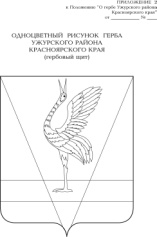 АДМИНИСТРАЦИЯ УЖУРСКОГО РАЙОНАКРАСНОЯРСКОГО КРАЯПОСТАНОВЛЕНИЕ09.03.2021                                     г. Ужур                                                        № 185О внесении изменений в постановление администрации Ужурского района от 03.11.2016 № 642 «Об утверждении муниципальной программы Ужурского района «Развитие сельского хозяйства и регулирование рынков сельскохозяйственной продукции, сырья и продовольствия                                     в Ужурском районе» В соответствии с постановлением администрации Ужурского района от 12.08.2013 № 724 «Об утверждении Порядка принятия решений о разработке муниципальных программ Ужурского района, их формировании и реализации», ст. 19 Устава Ужурского района Красноярского края, ПОСТАНОВЛЯЮ:1. Внести в приложение к постановлению администрации Ужурского района 03.11.2016 № 642 «Развитие сельского хозяйства и регулирование рынков сельскохозяйственной продукции, сырья и продовольствия в Ужурском районе» (далее – Программа) следующие изменения:1.1. Раздел паспорта муниципальной программы «Информация по ресурсному обеспечению муниципальной программы Ужурского района»  читать в следующей редакции:1.2. Содержание раздела 8 Программы «Информация о ресурсном обеспечении муниципальной программы Ужурского района » изложить в следующей редакции:Объем планируемых расходов по подпрограммам муниципальной программы составит 94073,4 тыс. руб., из них по годам реализации муниципальной программы:Подпрограмма 1 «Поддержка  малых форм хозяйствования» - 361,7 тыс. рублей (108,2 тыс. руб – федеральный бюджет; 253,5 тыс. руб. – краевой бюджет):2017 год - 159,0 тыс. рублей;2018 год - 31,9 тыс. рублей;2019 год - 21,5 тыс. рублей;2020 год – 53,7 тыс. рублей;2021 год – 23,8 тыс. рублей;2022 год – 31,9 тыс. рублей;2023 год – 39,9 тыс. рублей.Подпрограмма 2 «Комплексное развитие сельских территорий» – 31123,8 тыс. руб. (28322,00 тыс. руб. – краевой, 1400,9 тыс. руб. – районный бюджет, 1400,9 тыс. руб  – внебюджетные источники)2017 год – 584,7 тыс. руб;2018 год – 28672,8 тыс. рублей;2019 год – 876,3 тыс. рублей;2020 год  - 0,0 тыс. рублей;2021 год – 330,0 тыс. рублей;2022 год – 330,0 тыс. рублей;2023 год – 330,0 тыс. рублей.Подпрограмма 3 «Обеспечение реализации муниципальной программы и прочие мероприятия» - 32615,4 тыс. руб. (краевой бюджет):2017 год -  3529,0 тыс. рублей;2018 год -  3838,8 тыс. рублей;2019 год -  4278,1 тыс. рублей;2020 год -  4913,5 тыс. рублей;2021 год – 5352,5 тыс. рублей;2022 год – 5350,4 тыс. рублей;2023 год – 5353,1 тыс. рублей.Подпрограмма 4 «Обеспечение жильем в  сельской  местности граждан, проживающих в сельской местности, молодых семей и молодых специалистов проживающих и работающих на селе, либо изъявившим желание переехать на постоянное место жительства в сельскую местность и работать там» - 29972,5 тыс. руб. (28886,5 тыс. руб. – краевой бюджет; 706,0 тыс. руб. – районный бюджет, 380,0 тыс. руб. - внебюджетные источники):2017 год -  0,0 тыс. рублей;2018 год -  0,0 тыс. рублей;2019 год -  0,0 тыс. рублей;2020 год -  29592,5 тыс. рублей;2021 год – 0,0 тыс. рублей;2022 год – 380,0 тыс. рублей.1.3. Приложение № 1 к муниципальной программе Ужурского района «Информация о ресурсном обеспечении муниципальной программы Ужурского района за счет средств районного бюджета, в том числе средств, поступивших из бюджетов других уровней бюджетной системы и бюджетов государственных внебюджетных фондов» изложить в новой редакции, согласно приложению № 1.1.4. Приложение № 2 к муниципальной программе Ужурского района «Информация об источниках финансирования подпрограмм, отдельных мероприятий муниципальной программы Ужурского района (средства районного бюджета, в том числе средства, поступившие из бюджетов других уровней бюджетной системы, бюджетов государственных внебюджетных фондов)» изложить в новой редакции, согласно приложению  № 2.1.5. Раздел  «Ресурсное обеспечение, объемы и источники финансирования подпрограммы на период действия подпрограммы с указанием на источники финансирования по годам реализации подпрограммы 4» паспорта подпрограммы 1(приложение №  3 к муниципальной программе Ужурского района) читать в следующей редакции:1.6. Приложение к подпрограмме 4 изложить в новой редакции, согласно приложению №  3.1.7. Контроль за выполнением постановления возложить  на первого заместителя главы по сельскому хозяйству и оперативному управлению Ю.П. Казанцева.1.8. Постановление вступает в силу в день, следующий за днем его официального опубликования в специальном выпуске районной газеты «Сибирский хлебороб».Глава района                                                                                        К.Н. ЗарецкийПриложение № 1к постановлению администрации района от 09.03.2021  № 185Приложение № 1к муниципальной программе Ужурского районаИнформация о ресурсном обеспечении муниципальной программы Ужурского района за счет средств районного бюджета, в том числе средств, поступивших из бюджетов других уровней 
бюджетной системы и бюджетов государственных внебюджетных фондовПриложение № 2к постановлению администрации района от 09.03.2021  № 185  Приложение № 2к муниципальной программе Ужурского районаИнформация об источниках финансирования подпрограмм, отдельных мероприятий муниципальной программы Ужурского района (средства районного бюджета, в том числе средства, поступившие из бюджетов других уровней бюджетной системы, бюджетов государственных внебюджетных фондов)(тыс. рублей)Приложение № 3         к постановлению администрации района                от 09.03.2021  № 185                                                            Приложение                                                                                                                            к подпрограмме 1 Перечень мероприятий подпрограммы 4 «Обеспечение жильем в  сельской  местности граждан, проживающих в сельской местности, молодых семей и молодых специалистов проживающих и работающих на селе, либо изъявившим желание переехать на постоянное место жительства в сельскую местность и работать там»                                                                                                                                     Приложение            к Постановлению администрации Ужурского района от 09.03.2021  № 1851. Паспорт муниципальной программы2. Характеристикатекущего состояния социально – экономического развития агропромышленного комплекса Ужурского района с указанием основных показателей социально – экономического развития Ужурского районаСельское хозяйство является основополагающим сектором экономики района. Агроклиматические условия для развития сельскохозяйственного производства характеризуются как благоприятные. Агропромышленный комплекс является крупным и важным сектором экономики района. В краевом рейтинге среди муниципальных районов Ужурский район занимает третье место. На территории Ужурского района зарегистрировано 35 предприятий, занятых производством сельскохозяйственной продукции, состоящих на самостоятельном балансе. Из них: 5 акционерных обществ, 1 государственное предприятие, 1 сельскохозяйственный производственный кооператив, 27 крестьянско – фермерских хозяйств, а также на территории района находится 1 предприятие элеваторной деятельности по складированию и хранению зерна. Структура  сельскохозяйственного  производства  за последние три года практически не изменилась. В настоящее время в общем объеме производства продукции сельского хозяйства растениеводство занимает 59,6%, животноводство – 40,4%. Доля личных подсобных хозяйств – на уровне 27%, обеспечивает самозанятость местного населения. Посевная площадь в 2020 году составила 157968,0 га, в т.ч. под зерновыми – 118025,0 га;  в 2019 году – 158314,0  га, в т.ч. под зерновые -118025,0 га. Поголовье КРС в 2019 году составило 32200 голов, при этом наблюдается увеличение общего поголовья коров на 3,0 %. В 2021 году прогнозируется увеличение поголовья крупного рогатого скота и поголовья коров на 0,5 %. Надой на одну фуражную корову в 2020 году прогнозируется увеличить до 8281,0 кг (на 1,0 % выше к уровню 2019 года).В перспективе в 2021 году прогнозируется увеличение поголовья овец на 0,6 %  к уровню 2020 года за счет поголовья личных подсобных хозяйств. Поголовье свиней в 2020 году увеличилось на 0,6 %. Дальнейшее увеличение поголовья овец и свиней увеличит эффективность сельского хозяйства.Повышение численности работников, занятых в сельском хозяйстве, объясняется внедрением в сельскохозяйственное производство прогрессивных технологий, позволяющих увеличивать производство. Ввод в действие дополнительных производственных мощностей позволяет создать новые рабочие места. Численность работников сельскохозяйственного производства Ужурского района в 2019 году составила 3105 человек. Среднемесячная заработная плата работников сельского хозяйства в 2019 году составила 39,9 тыс. рублей. Увеличение среднемесячной зарплаты в 2020 году планируется достигнуть до 40,0 тыс. рублей, это  возможно за счет внедрения новых передовых технологий и увеличения объемов сельскохозяйственного производства. В 2019 году сельхозпроизводителями получена чистая прибыль в размере 1546623,0 тыс. рублей. По данным годовой отчетности уменьшение прибыли  обусловлено снижением цены реализации сельскохозяйственной продукции и увеличением себестоимости производимой продукции.В 2020 году прогнозируется увеличение прибыли сельскохозяйственных организаций на 10,0 % к уровню 2019 года. Полученную прибыль сельскохозяйственные предприятия направляют на развитие своих предприятий:-  приобретение энергосберегающей;-  передовой техники;-  внедрение новых технологий.Три хозяйства: АО «Искра», АО «Солгон», СПК «Андроновский», входят в клуб «Агро-300», объединяющий наиболее эффективные сельскохозяйственные предприятия России. Два хозяйства района, СПК «Андроновский» и  АО «Солгон», входят в 100 наиболее крупных и эффективных предприятий по производству свинины в России. В данных сельскохозяйственных предприятиях внедряются современные энергосберегающие технологии и высокий уровень производства.3. Приоритеты и цели социально-экономического развития в сфере агропромышленного комплекса Ужурского района, основные цели и задачи муниципальной программы, тенденции социально-экономического развития агропромышленного комплекса Ужурского районаПриоритетными направлениями развития агропромышленного комплекса района в среднесрочной перспективе является:-  развитие сельских территорий;-  рост занятости;-  уровень жизни сельского населения.Результаты финансово-производственной деятельности  указывают на то, что темпы развития агропромышленного комплекса района сдерживаются рядом проблем системного характера.Причинами являются медленные темпы социального развития сельских территорий, сокращение занятости сельских жителей при слабом развитии альтернативных видов деятельности, низкая общественная оценка сельскохозяйственного труда, недостаточное ресурсное обеспечение на всех уровнях финансирования.Целевые показатели и показатели результативности муниципальной программы оцениваются в целом для  программы и по каждой из подпрограмм муниципальной программы и предназначены для оценки наиболее существенных результатов их реализации.В целях улучшения социально-экономической ситуации на селе 
в среднесрочном периоде будут реализованы мероприятия, направленные на создание условий для развития малого предпринимательства в сельской местности за счет государственной поддержки начинающих фермеров.Целями муниципальной программы являются:- поддержка и дальнейшее развитие малых форм хозяйствования на селе и повышение уровня доходов сельского населения;-  создание комфортных условий жизнедеятельности на территории сельских населенных пунктов; - создание условий для эффективного и ответственного управления финансовыми ресурсами в рамках переданных отдельных государственных полномочий;- создание комфортных условий проживания в сельской местности. Для достижения этих целей необходимо решение следующих основных задач:         - обеспечение доступности коммерческих кредитов малым формам хозяйствования на селе;         - создание условий для развития производства пищевых продуктов и расширения рынка сельскохозяйственной продукции, сырья и продовольствия на территории Ужурского района;         - благоустройство территорий сельских населенных пунктов; - обеспечение выполнения надлежащим образом отдельных государственных полномочий по решению вопросов поддержки сельскохозяйственного производства.- обеспечение доступности улучшения жилищных условий граждан, проживающих в сельской местности, в том числе молодых семей и молодых специалистов работающих в организациях агропромышленного комплекса и социальной сферы;- повышение уровня обустройства сельских населенных пунктов объектами инженерной, социальной инфраструктуры и автомобильными дорогами;- повышение профессионализма в сфере АПК.4. Прогноз конечных результатов реализации муниципальной программы, характеризующих целевое состояние (изменение состояния) уровня и качества жизни населения, социально-экономическое развитие агропромышленного комплекса Ужурского районаРеализация мероприятий муниципальной программы, направленных на совершенствование системы управления программой, позволит обеспечить выполнение целей, задач и показателей результативности реализации муниципальной программы, повысить качество оказания государственных услуг, выполнения работ и исполнение установленных функций в сфере развития агропромышленного комплекса.В результате реализации муниципальной программы будет обеспечено достижение установленных значений основных показателей:1. Среднемесячная номинальная начисленная заработная плата работников, занятых в сфере сельского хозяйства, повысится за счет производительности труда до уровня 40,5 тыс. рублей, к 2030 году повысится до 44,0 тыс. рублей;2. Обеспеченность сельскохозяйственных организаций кадрами - 95 процентов; 3. Количество граждан, ведущих личное подсобное хозяйство, осуществивших привлечение кредитных средств – 1 человек; 4. Создание новых рабочих мест планируется не менее 30 человек; 5. Объем производства молока – 4,2 тыс. тонн; 6. Доля учреждений культурно-досугового типа в с. Ильинка, с. Новая Кузурба и с. Лопатка требующие ремонта  (сельский дом культуры в с. Ильинка, культурно-досуговые центры в д. Новая Кузурба и с. Лопатка) – в период с 2021-2023гг - 100 процентов;7. Создание малых архитектурных форм (строительство детской игровой площадки, крытый ледовый каток с. Ильинка) – в 2021г - 2 единицы;8. Проведение мероприятий районного значения - 2 единицы;9. Доля исполненных бюджетных ассигнований – не  менее 95 единиц ежегодно;10. Ввод (приобретение) жилья молодыми семьями и молодыми специалистами,  проживающими в сельской местности – не менее 500 тыс. кв. м;11. Количество молодых семей и молодых специалистов, улучшивших жилищные условия – 5 человек;12. Предоставление социальных выплат  на строительство (приобретение) жилья молодым семьям  и молодым специалистам, проживающим  и работающим  на селе либо изъявившим желание переехать  на постоянное  место жительства в сельскую местность и работать там – не менее 10 человек. Реализация мероприятий муниципальной программы, направленных на формирование комплексного подхода к решению социально-экономических проблем развития сельских территорий, позволит значительно повысить уровень и качество жизни на селе.5. Информация по подпрограммам, отдельным мероприятиям программыВ муниципальную программу Ужурского района входят следующие подпрограммы:   Подпрограмма  1 «Поддержка малых форм хозяйствования» (Приложение № 3 к муниципальной программе Ужурского района).Распоряжением Правительства Российской Федерации от 30.11.2010 
№ 2136-р утверждена Концепция устойчивого развития сельских территорий Российской Федерации на период до 2020 года (далее – Концепция).           Концепцией определено, что одним из основных направлений повышения устойчивости развития сельских территорий является диверсификация сельской экономики и технологическое обновление ее отраслей, в первую очередь в агропромышленном комплексе за счет: поддержки эффективной занятости в сфере малого и среднего сельскохозяйственного предпринимательства;государственной поддержки малых форм хозяйствования на селе, где является важным фактором – это повышение доходов и уровня жизни сельского населения, обеспечение занятости, устойчивого развития сельских территорий Ужурского района;поддержка малых форм хозяйствования, представленных крестьянскими (фермерскими) хозяйствами, индивидуальными предпринимателями, осуществляющими сельскохозяйственную деятельность, гражданами, ведущими личное подсобное хозяйство, сельскохозяйственными потребительскими кооперативами, являющимися полноправными участниками аграрной экономики Ужурского района.Развивающиеся рыночные отношения в настоящее время диктуют потребность в дальнейшем развитии в районе системы сельскохозяйственной потребительской кооперации. По состоянию на 01.01.2020 в реестре субъектов агропромышленного комплекса Красноярского края, претендующих на получение государственной поддержки (далее – реестр), состоит  1 сельскохозяйственный кооператив. Хозяйственную деятельность в 2019 году осуществляли 1 сельскохозяйственный потребительский (перерабатывающий) кооператив и 1 - производственный. Несмотря на положительную динамику развития малых форм хозяйствования, они испытывают существенные трудности, как в сохранении достигнутого уровня, так и в расширении своего производства. Граждане, ведущие личное подсобное хозяйство, крестьянские (фермерские) хозяйства и индивидуальные предприниматели испытывают острый дефицит в кредитных ресурсах из-за слабой доступности рынка коммерческого кредита. Решение таких проблем, как слабая материально-техническая база, экстенсивные методы ведения хозяйства, сложности со сбытом произведенной продукции, возможно путем создания на основе кооперации мелких товаропроизводителей снабженческих, сбытовых, перерабатывающих и других сельскохозяйственных потребительских кооперативов.Необходимость решения вышеназванных проблем требует наличия соответствующей подпрограммы поддержки малых форм хозяйствования в сельской местности. Реализация мероприятий подпрограммы улучшит социально-экономическую ситуацию, обеспечит активизацию малого предпринимательства в сельской местности, повысит эффективность агропромышленного комплекса района в целом на основе осуществления мероприятий, согласованных между собой по срокам, ресурсам и исполнителям.Целью подпрограммы является поддержка и дальнейшее развитие малых форм хозяйствования на селе и повышение уровня доходов сельского населения. Данная цель будет достигнута за счет реализации задачи – обеспечение доступности коммерческих кредитов малым формам хозяйствования на селе.Достижением поставленной цели и задачи по развитию малых форм хозяйствования обоснован выбор подпрограммных мероприятий.Подпрограмма направлена на поддержание и дальнейшее развитие малых форм хозяйствования в сельской местности, к которым относятся крестьянские (фермерские) хозяйства, индивидуальные предприниматели, занимающиеся сельскохозяйственным производством, личные подсобные хозяйства, сельскохозяйственные потребительские кооперативы, малые сельскохозяйственные организации.Решение поставленной цели и задачи определяется достижением показателя результативности, представленного в приложении к паспорту подпрограммы 1.Подпрограмма 2 «Комплексное развитие сельских территорий» (Приложение № 4 к муниципальной программе Ужурского района).В целях реализации единой государственной политики в отношении развития сельских территорий мероприятия подпрограммы определены с учетом направлений государственной поддержки на федеральном уровне, включенных в Концепцию долгосрочного социально-экономического развития Российской Федерации до 2020 года, утвержденную распоряжением Правительства Российской Федерации от 17.11.2008 № 1662-р, Доктрину продовольственной безопасности Российской Федерации, утвержденную Указом Президента Российской Федерации от 30.01.2010 № 120, Государственную программу развития сельского хозяйства и регулирования рынков сельскохозяйственной продукции, сырья и продовольствия на 2013 – 2020 годы, утвержденную постановлением Правительства Российской Федерации от 14.07.2012 № 717.Целью подпрограммы является:     - создание комфортных условий  жизнедеятельности на территории сельских населенных пунктов.В сложившейся ситуации для создания комфортных условий жизнедеятельности в сельской местности и  достижения высоких показателей в сфере сельского хозяйства района, а также укрепления кадрового потенциала сельских территорий и активизации инвестиционной деятельности в агропромышленном комплексе, подпрограмма предусматривает решение трех основных задач:- создание условий для развития производства пищевых продуктов и расширения рынка сельскохозяйственной продукции, сырья и продовольствия на территории Ужурского района;- благоустройство территории сельских населенных пунктов;  - повышение профессионализма в сфере АПК.Реализация подпрограммы позволит увеличить производство и расширить ассортимент сельскохозяйственной продукции, производимой на территории Ужурского района. Улучшение экономического уровня сельхозпредприятий района за счет увеличения объемов производства сельскохозяйственной продукции будет способствовать благоустройству  сельских населенных пунктов района. Повышение уровня жизни на селе, позволит закрепить молодые квалифицированные кадры, что на перспективу даст возможность  достичь высоких показателей в сфере АПК.  Подпрограмма  3 «Обеспечение реализации муниципальной программы и прочие мероприятия» (Приложение № 5 к муниципальной программе Ужурского района). Целью подпрограммы является:- создание условий для эффективного, ответственного управления финансовыми ресурсами в рамках переданных отдельных государственных  полномочий. Для достижения целей необходимо решить следующую задачу:- обеспечение выполнения надлежащим образом отдельных государственных полномочий по решению вопросов поддержки сельскохозяйственного производства.Результаты и опыт реализации муниципальной программы «Развитие сельского хозяйства и регулирование рынков сельскохозяйственной продукции, сырья и продовольствия в Ужурском районе» подтвердили высокую эффективность использования программных методов муниципального управления в сфере агропромышленного комплекса, направленных на повышение эффективности использования бюджетных средств, улучшение конкурентоспособности производимой сельскохозяйственной продукции, социальное развитие сельских территорий.                                                                                                    Результаты  программы обеспечили основные направления дальнейшего развития муниципального управления в сфере агропромышленного комплекса района с учетом современных требований и задач.Формирование кадрового резерва на конкурсной основе является важнейшим механизмом, позволяющим осуществлять оперативную и эффективную расстановку государственных и муниципальных служащих по соответствующим должностям муниципальной службы в случае возникновения вакансий. Это требует дальнейшего совершенствования организации и управления реализацией муниципальной программы, создания условий для более эффективного использования организационно-экономических рычагов для повышения финансовой устойчивости агропромышленного производства, в том числе за счет оказания консультационных услуг субъектам агропромышленного комплекса района, внедрения и использования автоматизированной системы управления агропромышленным комплексом на территории района. Прогноз реализации подпрограммы предполагает дальнейшее совершенствование взаимоотношений краевых и муниципальных органов управления агропромышленного комплекса, ответственных за выполнение муниципальной программы, что позволит обеспечить повышение эффективности использования бюджетных средств, выделяемых на ее финансовое обеспечение, и достижение предусмотренных в подпрограмме показателей результативности, представленных в приложении к паспорту подпрограммы 3.Подпрограмма 4 «Обеспечение жильем в  сельской  местности граждан, проживающих в сельской местности, молодых семей и молодых специалистов проживающих и работающих на селе, либо изъявившим желание переехать на постоянное место жительства в сельскую местность и работать там» (Приложение № 6 к муниципальной программе Ужурского района). Целью подпрограммы является:        - создание комфортных условий для проживания в сельской местности.Отсутствие базовых условий социального комфорта для граждан, проживающих и работающих в сельской местности, негативно сказывается на формировании и закреплении на селе кадрового потенциала из наиболее активной части населения – молодых семей и молодых специалистов, ведет к вынужденной миграции сельского населения, в структуре которого преобладает трудоспособное население, имеющее высокий уровень профессиональной подготовки. В среднем  из села в город  уезжают преимущественно в возрасте до 35 лет.Подпрограмма предусматривает решение основной задачи:- обеспечение доступности улучшения жилищных условий граждан, проживающих в сельской местности, в том числе молодых семей и молодых специалистов работающих в организациях агропромышленного комплекса и социальной сферы.Наибольший (по сравнению со средне районным) процент ветхого и аварийного жилищного фонда  приходится на сельскую местность. Целевыми индикаторами достижения цели и решения задач подпрограммы являются:В целом современный уровень жизни сельского населения на территории муниципального образования можно характеризовать следующим образом: - низкая конкурентоспособность и высокие издержки сельскохозяйственного производства;- дефицит молодых, профессиональных кадров в аграрном секторе сельской экономики;- снижение уровня обустройства сельских населенных пунктов объектами инженерной и социальной инфраструктуры.Основными причинами, сдерживающими развитие сельских территорий, являются:ведомственная разобщенность в управлении сельскими территориями, которая доминирует при принятии решений по развитию сельских территорий на федеральном, региональном и местном уровнях;ограничение доступа жителей села к ресурсам жизнеобеспечения и  недостаточная эффективность их использования;недостаток финансовых средств у муниципального образования на выполнение полномочий по обустройству сельских территорий.Перечень показателей результативности подпрограммы по годам реализации муниципальной программы представлены в приложении к паспорту подпрограммы 4.В результате реализации муниципальной программы Ужурского района будет создана основа для формирования эффективного конкурентоспособного агропромышленного производства.6. Информация об основных мерах правового регулирования в сфере агропромышленного комплекса Ужурского района, направленных на достижение цели и (или) задач муниципальной программы     В рамках муниципальной программы предусмотрено принятие нормативно правовых актов.7. Перечень объектов недвижимого имущества муниципальнойсобственности Ужурского района, подлежащих строительству, реконструкции, техническому перевооружению или приобретениюСтроительство, реконструкция, техническое перевооружение или приобретение объектов недвижимого имущества муниципальной программой предусмотрено.8. Информация о ресурсном обеспечении муниципальной программыУжурского районаОбъем планируемых расходов по подпрограммам муниципальной программы составит 94073,4 тыс. руб., из них по годам реализации муниципальной программы:Подпрограмма 1 «Поддержка  малых форм хозяйствования» - 361,7 тыс. рублей (108,2 тыс. руб – федеральный бюджет; 253,5 тыс. руб. – краевой бюджет):2017 год - 159,0 тыс. рублей;2018 год - 31,9 тыс. рублей;2019 год - 21,5 тыс. рублей;2020 год – 53,7 тыс. рублей;2021 год – 23,8 тыс. рублей;2022 год – 31,9 тыс. рублей;2023 год – 39,9 тыс. рублей.Подпрограмма 2 «Комплексное развитие сельских территорий» – 31123,8 тыс. руб. (28322,00 тыс. руб. – краевой, 1400,9 тыс. руб. – районный бюджет, 1400,9 тыс. руб  – внебюджетные источники)2017 год – 584,7 тыс. руб;2018 год – 28672,8 тыс. рублей;2019 год – 876,3 тыс. рублей;2020 год  - 0,0 тыс. рублей;2021 год – 330,0 тыс. рублей;2022 год – 330,0 тыс. рублей;2023 год – 330,0 тыс. рублей.Подпрограмма 3 «Обеспечение реализации муниципальной программы и прочие мероприятия» - 32615,4 тыс. руб. (краевой бюджет):2017 год -  3529,0 тыс. рублей;2018 год -  3838,8 тыс. рублей;2019 год -  4278,1 тыс. рублей;2020 год -  4913,5 тыс. рублей;2021 год – 5352,5 тыс. рублей;2022 год – 5350,4 тыс. рублей;2023 год – 5353,1 тыс. рублей.Подпрограмма 4 «Обеспечение жильем в  сельской  местности граждан, проживающих в сельской местности, молодых семей и молодых специалистов проживающих и работающих на селе, либо изъявившим желание переехать на постоянное место жительства в сельскую местность и работать там» - 29972,5 тыс. руб. (28886,5 тыс. руб. – краевой бюджет; 706,0 тыс. руб. – районный бюджет, 380,0 тыс. руб. - внебюджетные источники):2017 год -  0,0 тыс. рублей;2018 год -  0,0 тыс. рублей;2019 год -  0,0 тыс. рублей;2020 год -  29592,5 тыс. рублей;2021 год – 0,0 тыс. рублей;2022 год – 380,0 тыс. рублей.Информация о ресурсном обеспечении приведена в приложении № 1к муниципальной программе Ужурского района. Информация об источниках финансирования подпрограмм приведена в приложении № 2 к муниципальной программе Ужурского района.9. Информация о мероприятиях, направленных на реализацию научной, научно-технической и инновационной деятельностиМероприятия направленные на реализацию научной, научно-технической и инновационной деятельности, муниципальной программой не предусмотрены.10. Мероприятия, реализуемые в рамках государственно-частного партнерства, направленные на достижение целей и задач муниципальной программы Ужурского районаМероприятия, реализуемые в рамках государственно-частного партнерства муниципальной программой не предусмотрены.11. Мероприятия, реализуемые за счет средств внебюджетных фондовМероприятия, реализуемые за счет средств внебюджетных фондовмуниципальной программой не предусмотрены.12. Реализация инвестиционных проектов в сфере агропромышленного комплекса исполнение, которых полностью или частично осуществляется за счет средств районного бюджетаМероприятия по реализации инвестиционных проектов в сфере агропромышленного комплекса за счет средств районного бюджета муниципальной программой не предусмотрены.13. Мероприятия, направленные на развитие сельских территорий с указанием объемов бюджетных ассигнований на их реализациюМероприятия, направленные на развитие сельских территорий в период 2021-2023гг муниципальной программой не предусмотрены. 14. Бюджетные ассигнования на оплату муниципальных контрактов на выполнение работ, оказание услуг для обеспечения нужд Ужурскогорайона длительность производственного цикла выполнения, оказания которых превышает срок действия утвержденных лимитов бюджетных обязательств, за исключением муниципальных контрактов, финансируемых за счет бюджетных ассигнований на осуществление бюджетных инвестиций в объекты муниципальной собственности Ужурского района, а также муниципальных контрактов на поставки товаров для обеспечения нужд Ужурского района на срок, превышающий срок действия утвержденных лимитов бюджетных обязательствБюджетных ассигнований на оплату муниципальных контрактов на выполнение работ, оказания услуг для обеспечения нужд Ужурского района, длительность производственного цикла выполнения, оказания которых превышает срок действия утвержденных лимитов бюджетных обязательств, за исключением муниципальных контрактов, финансируемых за счет бюджетных ассигнований на осуществление бюджетных инвестиций в объекты муниципальной собственности Ужурского района, а также муниципальных контрактов на поставки товаров для обеспечения нужд Ужурского района на срок, превышающий срок действия утвержденных лимитов бюджетных обязательств муниципальной программой не предусмотрено.Приложение к Паспорту муниципальной программы Ужурского районаПеречень целевых показателей муниципальной программы Ужурского района с указанием планируемых кдостижению значений в результате реализации муниципальной программы Ужурского районаПриложение № 1к муниципальной программе Ужурского районаИнформация о ресурсном обеспечении муниципальной программы Ужурского района за счет средств районного бюджета, в том числе средств, поступивших из бюджетов других уровней 
бюджетной системы и бюджетов государственных внебюджетных фондовПриложение № 2к муниципальной программе Ужурского районаИнформация об источниках финансирования подпрограмм, отдельных мероприятий муниципальной программы Ужурского района (средства районного бюджета, в том числе средства, поступившие из бюджетов других уровней бюджетной системы, бюджетов государственных внебюджетных фондов)(тыс. рублей)           Приложение № 3к муниципальной программе                                                                  Ужурского района1. Паспорт подпрограммы 1  Мероприятия подпрограммы 1Перечень мероприятий подпрограммы представлен в приложении 
к настоящей подпрограмме.3. Механизм реализации подпрограммы 1Обеспечение доступности коммерческих кредитов малым формам хозяйствования на селе.Средства в форме субсидий на возмещение части затрат на уплату процентов предоставляются:- гражданам, ведущим личное подсобное хозяйство на территории края, на возмещение части затрат на уплату процентов по кредитам4. Управление подпрограммой и контроль за ходом ее выполненияОрганизацию управления подпрограммой осуществляет администрация Ужурского района.Ответственный исполнитель подпрограммы для обеспечения мониторинга реализации программы организует представление полугодовой отчетности.Годовой отчет представляется в срок не позднее 1 марта года, следующего за отчетным.По отдельным запросам ответственным исполнителем подпрограммы представляется дополнительная и (или) уточненная информация о ходе реализации программы.Текущий контроль за ходом реализации подпрограммы осуществляет отдел сельского хозяйства.Отчеты о реализации программы представляются ответственным исполнителем программы одновременно в отдел экономики и прогнозирования администрации Ужурского района и финансовое управление администрации Ужурского района.Текущий контроль за целевым и эффективным расходованием средств районного бюджета осуществляет финансовое управление администрации Ужурского района.         Приложениек паспорту подпрограммы 1 Перечень и значения показателей результативности подпрограммы 1«Поддержка малых форм хозяйствования»Приложение к подпрограмме 1Перечень мероприятий подпрограммы 1 «Поддержка малых форм хозяйствования»Приложение № 4к муниципальной программе Ужурского района1. Паспорт подпрограммы 22. Мероприятия подпрограммы 2Перечень мероприятий подпрограммы представлен в приложении 
 к настоящей подпрограмме.3. Механизм реализации подпрограммы 2Механизм реализации подпрограммы, направленный на создание комфортных условий жизнедеятельности в сельской местности с целью укрепления кадрового потенциала сельских территорий и активизации инвестиционной деятельности в агропромышленном комплексе предусматривает решение поставленных задач и комплекса мероприятий.Мероприятия, направленные на комфортные условия граждан, проживающих в на территории Ужурского района включают в себя: - софинансирование субсидии на развитие сельских территорий; - развитие сельских территорий;- софинансирование субсидии на развитие сельских территорий за счет внебюджетных источников;- проведение мероприятий районного значения.4. Управление подпрограммой и контроль за ходом ее выполненияОрганизацию управления подпрограммой осуществляет администрация Ужурского района.Ответственный исполнитель программы для обеспечения мониторинга реализации программы организует представление полугодовой отчетности.Годовой отчет представляется в срок не позднее 1 марта года, следующего за отчетным.По отдельным запросам ответственным исполнителем подпрограммы представляется дополнительная и (или) уточненная информация о ходе реализации программы.Текущий контроль за ходом реализации подпрограммы осуществляет отдел сельского хозяйства.Отчеты о реализации программы представляются ответственным исполнителем программы одновременно в отдел экономики и прогнозирования администрации Ужурского района и финансовое управление администрации Ужурского района.Текущий контроль за целевым и эффективным расходованием средств районного бюджета осуществляет финансовое управление администрации Ужурского района.Постановка общерайонной проблемы и обоснование необходимости разработки мероприятияПотенциальным получателем  субсидии на строительство молочного комплекса является одно из крупнейших предприятий Ужурского района АО «Солгон», которое в 2017 году увеличило свои производственные мощности путем присоединения убыточного предприятия АО «Ильинское».Численность населения Ильинского сельсовета составляет 807 человек, административный  центр село Ильинка расположено в 12 км к востоку от районного центра Ужур. В состав сельсовета входят деревня Лопатка и деревня Новая Кузурба.Создание проекта в с. Ильинка Ужурского района заключается в комплексном развитии территории Ильинского сельсовета, это позволит решить ряд вопросов по организации  производства молока. Основной продукцией будет считаться: молоко коровье - сырьё, побочная - мясо говядина, дополнительная – бычки и телочки.Уникальность проекта состоит в социально – экономическом развитии территории, а также в высокотехнологичном и  высокорентабельном молочном комплексе. Подобная организация деятельности молочного комплекса охватывает всю технологическую цепочку от производства грубых и сочных кормов до реализации молока коровьего - сырья потребителям – промышленным переработчикам молока, что обеспечивает возможности по снижению себестоимости производства молока.Рынок сбыта: Молоко забирается крупными молокозаводами (самовывоз, осуществлены предварительные переговоры с фирмой «Арта» г. Ачинск и фирмой «Вим Билль Дамм» г. Назарово), остаток молока реализуется на свинокомплекс в с. Солгон. Сдача выбракованного скота на мясо осуществляется на имеющийся собственный убойный цех и в дальнейшую переработку.При достижении мероприятий подпрограммы 2 планируется:-   построить молочный комплекс на 500 голов крупного рогатого скота в с. Ильинка Ужурского района. Это позволит:- обеспечить круглогодичную занятость населения, снижение уровня безработицы в с. Ильинка Ужурского района;- повысить социальную защищенность, рост уровня жизни сельского населения;- решить комплекс вопросов по организации производства молока с внедрением прогрессивных технологий и средств механизации, создать стада молочного скота с прочной кормовой базой; - построить новые помещения коровника с беспривязно - боксовым содержанием коров и доением на доильной установке в доильно - молочном блоке; -  построить помещения телятника для выращивания ремонтных тёлок; - обеспечить животных, содержащихся на ферме, грубыми и сочными кормами высокого качества, которые будут выращиваться на прилегающей к ферме земле, используя прогрессивные технологии земледелия.                                                                             Программным методом планируется решить проблемы функционирования объектов культуры по сельским поселениям района, благоустроить территорию сельских населенных пунктов, достичь высоких показателей в сельском хозяйстве, проявляя высокий профессионализм в сфере агропромышленного комплекса.                                                                      Приложение                                    к паспорту подпрограммы 2 Перечень и значения показателей результативности подпрограммы 2«Комплексное развитие сельских территорий»Приложение      к подпрограмме 2 Перечень мероприятий подпрограммы 2 «Комплексное развитие сельских территорий»                                                                                                        Приложение № 5к  муниципальной программе Ужурского района1. Паспорт подпрограммы 32. Мероприятия подпрограммы 3Перечень мероприятий подпрограммы представлен в приложении к настоящей подпрограмме.3. Механизм реализации подпрограммы 3Источниками финансирования мероприятий подпрограммы являются средства краевого бюджета.Финансирование подпрограммных мероприятий осуществляется путем предоставления субвенций бюджетам муниципальных образований.4. Управление подпрограммой и контроль за ходом ее выполненияОрганизацию управления подпрограммой осуществляет администрация Ужурского района.Ответственный исполнитель программы для обеспечения мониторинга реализации программы организует представление полугодовой отчетности.Годовой отчет представляется в срок не позднее 1 марта года, следующего за отчетным.По отдельным запросам ответственным исполнителем подпрограммы представляется дополнительная и (или) уточненная информация о ходе реализации программы.Текущий контроль за ходом реализации подпрограммы осуществляет отдел сельского хозяйства.Отчеты о реализации программы представляются ответственным исполнителем программы одновременно в отдел экономики и прогнозирования администрации Ужурского района и финансовое управление администрации Ужурского района.Текущий контроль за целевым и эффективным расходованием средств районного бюджета осуществляет финансовое управление администрации Ужурского района.Приложениек  паспорту подпрограммы 3 Перечень и значения показателей результативности подпрограммы 3«Обеспечение реализации муниципальной программы и прочие мероприятия»Приложение к  подпрограмме 3 Перечень мероприятий подпрограммы 3«Обеспечение реализации муниципальной программы и прочие мероприятия»Приложение № 6к  муниципальной программе Ужурского района1. Паспорт подпрограммы 42. Мероприятия подпрограммы 4Перечень мероприятий подпрограммы представлен в приложении к настоящей подпрограмме.Механизм реализации подпрограммы 43.1. Порядок формирования, утверждения и исключения из сводного списка получателей социальных выплат на строительство (приобретение) жилья молодым семьям и молодым специалистам, проживающим и работающим на селе либо изъявившим желание переехать на постоянное место жительства в сельскую местность и работать там (далее – Порядок 1).3.1.1. Данный порядок определяет процедуру формирования, утверждения и исключения из сводного списка получателей социальных выплат на строительство (приобретение) жилья молодым семьям и молодым специалистам, проживающим и работающим на селе либо изъявившим желание переехать на постоянное место жительства в сельскую местность и работать там, являющимся участниками мероприятия "Предоставление социальных выплат на строительство (приобретение) жилья молодым семьям и молодым специалистам, проживающим и работающим на селе либо изъявившим желание переехать на постоянное место жительства в сельскую местность и работать там" подпрограммы «Обеспечение жильем молодых семей и молодых специалистов проживающих и работающих на селе либо изъявившим желание переехать на постоянное место жительства в сельскую местность и работать там» муниципальной программы  Ужурского района "Развитие сельского хозяйства и регулирование рынков сельскохозяйственной продукции, сырья и продовольствия", утвержденной постановлением администрации Ужурского района от 03.11.2016 № 642 (в редакции от 05.03.2020 № 151 далее соответственно - Сводный список, социальная выплата, мероприятие, Подпрограмма), в том числе перечень, формы и сроки представления документов, необходимых для формирования Сводного списка получателей социальных выплат.3.1.2. Понятия "организация агропромышленного комплекса", "организации социальной сферы", "работодатель", "молодая семья", "молодой специалист", "сельская местность", "нуждающиеся в улучшении жилищных условий", используемые в Порядке 1, применяются в значении, определенном Постановлением Правительства Красноярского края от 30.09.2013 N 506-п.3.1.3. Для включения в Сводный список молодые семьи или молодые специалисты (далее - заявители) в срок до 31 декабря года, предшествующего году реализации мероприятия, подают на бумажном носителе лично или посредством почтовой связи либо в электронной форме с использованием усиленной квалифицированной электронной подписи в соответствии с требованиями Федерального закона от 06.04.2011 N 63-ФЗ "Об электронной подписи" в администрацию Ужурского района (далее - администрация), заявление по форме согласно приложению N 1 к Порядку 1 с приложением следующих документов:а) копий документов, удостоверяющих личность заявителя и членов его семьи (при наличии членов семьи);б) копии документа об образовании (для молодого специалиста);в) справки из образовательной организации об обучении заявителя на последнем курсе этой образовательной организации (для учащихся последнего курса профессиональной образовательной организации или образовательной организации высшего образования), заключившего соглашение с работодателем (администрацией) о трудоустройстве в сельской местности, в которой изъявил желание постоянно проживать и работать по трудовому договору (осуществлять индивидуальную предпринимательскую деятельность) в агропромышленном комплексе или социальной сфере по окончании обучения в этой образовательной организации;г) копии свидетельства о регистрации брака (для лиц, состоящих в браке);д) копии свидетельств о рождении или усыновлении ребенка (детей) (при наличии детей);е) копии трудового договора с работодателем (для работающих по трудовым договорам);ж) выписки из единого государственного реестра индивидуальных предпринимателей (для лиц, осуществляющих предпринимательскую деятельность без образования юридического лица) (представляется по собственной инициативе заявителя);з) выписки из домовой книги (копии домовой книги) или копии финансового лицевого счета (для лиц, постоянно проживающих в сельской местности, в которой они изъявили желание улучшить жилищные условия);и) выписки из решения администрации о признании заявителя и членов его семьи нуждающимися в улучшении жилищных условий (с указанием основания и даты такого признания), выданной администрацией по месту постоянного жительства заявителя и членов его семьи, осуществляющим принятие граждан на учет в качестве нуждающихся в жилых помещениях по основаниям, установленным статьей 51 Жилищного кодекса Российской Федерации (для лиц, постоянно проживающих в сельской местности, в которой заявители изъявили желание улучшить жилищные условия) (представляется по собственной инициативе заявителя);к) копии договора найма, или аренды, или безвозмездного пользования жилым помещением либо иного документа, подтверждающего проживание заявителя и членов его семьи на территории муниципального района или городского округа (для изъявившим желание переехать на постоянное место жительства в сельскую местность и работать там);л) копии свидетельства о регистрации по месту пребывания заявителя и членов его семьи (для лиц изъявившим желание переехать на постоянное место жительства в сельскую местность и работать там) (представляется по собственной инициативе заявителя);м) копии соглашения с работодателем (администрацией) о трудоустройстве в сельской местности по окончании обучения в образовательной организации (для молодых специалистов проживающих на селе либо изъявившим желание переехать на постоянное место жительства в сельскую местность и работать там);н) копий документов (выписки кредитной организации о наличии и сумме денежных средств на счете заявителя и (или) супруга (супруги) заявителя, сберегательной книжки заявителя и (или) супруга (супруги) заявителя, платежного документа, подтверждающего внесение денежных средств заявителем на расчетный счет или в кассу подрядчика или заказчика-застройщика в счет оплаты выполненных строительных работ, копия государственного сертификата на материнский (семейный) капитал и справка о состоянии финансовой части лицевого счета лица, имеющего право на дополнительные меры государственной поддержки, выданная территориальным органом Пенсионного фонда Российской Федерации), подтверждающих наличие у заявителя собственных и (или) заемных средств в размере не менее 9 процентов расчетной стоимости строительства (приобретения) жилья.Расчетная стоимость строительства (приобретения) жилья, используемая для расчета размера социальной выплаты, определяется исходя из размера общей площади жилого помещения, установленного для семей разной численности (33 кв. метра - для одиноко проживающих граждан, 42 кв. метра - на семью из 2 человек и по 18 кв. метров на каждого члена семьи при численности семьи, составляющей 3 и более человек), и стоимости 1 кв. метра общей площади жилья в сельской местности на территории Красноярского края, утвержденной постановлением Правительства Красноярского края на соответствующий финансовый год (далее - стоимость 1 кв. метра).Расчет стоимости 1 кв. метра в рамках настоящей подпрограммы осуществляется министерством сельского хозяйства дифференцированно по муниципальным районам.о) выписки из единого государственного реестра прав на недвижимое имущество и сделок с ним об отсутствии (наличии) жилых помещений на праве собственности у заявителя и членов его семьи в сельской местности в границах соответствующего муниципального района (городского округа), в котором заявитель работает или осуществляет индивидуальную предпринимательскую деятельность в агропромышленном комплексе или социальной сфере (для изъявивших желание переехать на постоянное место жительства в сельскую местность и работать там) (представляется по собственной инициативе заявителя);п) копии документа о государственной регистрации права собственности или договора аренды на земельный участок, предоставленный для строительства (представляется по собственной инициативе заявителя) или письменное обязательство о готовности в течение 6 месяцев с момента получения письменного уведомления о включении его в Сводный список оформить такой документ (для лиц, изъявивших желание улучшить жилищные условия путем строительства).Копии документов, представленные заявителем, должны быть заверены нотариусом либо организацией или органом, их выдавшим. Незаверенные копии документов представляются одновременно с их оригиналами для удостоверения идентичности документов (о чем делается отметка лицом, осуществляющим прием документов). Оригиналы документов после удостоверения их идентичности возвращаются заявителю.В случае невозможности представить документы, указанные в подпункте "н" настоящего пункта, заявитель представляет письменное обязательство о готовности в течение 10 рабочих дней с момента получения письменного уведомления о включении его в Сводный список представить такие документы.В случае если заявитель не представил по собственной инициативе документы, указанные в подпунктах "ж", "и", "л", "о", "п" (кроме письменного обязательства о готовности в течение 6 месяцев с момента получения письменного уведомления о включении его в Сводный список оформить такой документ) настоящего пункта, администрация запрашивает их в порядке межведомственного информационного взаимодействия в соответствии с Федеральным законом от 27.07.2010 N 210-ФЗ "Об организации предоставления государственных и муниципальных услуг" (далее - Федеральный закон N 210-ФЗ).Документы, полученные в порядке межведомственного информационного взаимодействия в соответствии с Федеральным законом N 210-ФЗ, приобщаются к документам, указанным в настоящем пункте.3.1.4. Должностное лицо администрации в присутствии заявителя (за исключением случая направления заявления и документов посредством почтовой связи или в электронной форме) регистрирует заявление в книге регистрации и учета граждан, изъявивших желание участвовать в мероприятии (далее - книга регистрации), по форме согласно приложению N 2 к Порядку 1 и выдает заявителю расписку о принятии документов к рассмотрению с указанием даты и номера регистрации заявления.В случае поступления заявления посредством почтовой связи заявление регистрируется в книге регистрации с указанием даты поступления заявления и времени начала рабочего дня администрации. Должностное лицо администрации в течение 3 рабочих дней со дня поступления заявления направляет заявителю расписку о принятии документов к рассмотрению с указанием даты и номера регистрации заявления.В случае поступления заявления в электронной форме заявление регистрируется в течение 1 рабочего дня со дня его поступления в книге регистрации с указанием даты и времени его поступления. Должностное лицо администрации в течение 1 рабочего дня со дня поступления заявления направляет заявителю в электронной форме расписку о принятии документов к рассмотрению с указанием номера регистрации заявления.Должностное лицо администрации, принявшее заявление, делает в нем отметку с указанием даты и времени поступления заявления, своей должности, фамилии, инициалов и подписи.В случае представления заявления и документов в электронной форме администрация проверяет действительность усиленной квалифицированной электронной подписи заявителя, с использованием которой подписаны электронные документы, в течение 2 рабочих дней со дня поступления заявления и документов. В случае выявления несоблюдения установленных условий признания ее действительности администрация в течение 3 дней со дня завершения проведения указанной проверки принимает решение об отказе в приеме к рассмотрению представленных заявления и документов и направляет заявителю уведомление об этом в электронной форме. В уведомлении указываются пункты статьи 11 Федерального закона от 06.04.2011 N 63-ФЗ "Об электронной подписи", которые послужили основанием для принятия решения об отказе в приеме к рассмотрению представленных заявления и документов.3.1.5. Администрация в течение 20 рабочих дней с даты представления заявителем документов, указанных в Порядке 1, за исключением документов, полученных в порядке межведомственного информационного взаимодействия в соответствии с Федеральным законом N 210-ФЗ, проверяют правильность оформления данных документов и достоверность содержащихся в них сведений.При выявлении недостоверных сведений, содержащихся в указанных документах, администрация возвращает их заявителю с указанием причин возврата в течение 20 рабочих дней с момента выявления таких сведений.В случае изменения у заявителя данных, указанных в ранее поданном заявлении и документах, представленных на участие в мероприятии подпрограммы, он подает в администрацию в срок, указанный в Порядке 1, новое заявление по форме согласно приложению N 1 в соответствии с порядком, предусмотренным в Порядке 1, с приложением документов, подтверждающих произошедшее изменение. При этом за заявителем сохраняются дата и время подачи первоначального заявления.В случае изменения способа улучшения жилищных условий заявитель подает новое заявление по форме согласно приложению N 1 к Порядку 1 в соответствии с порядком, предусмотренным Порядком, при этом дата и время будут соответствовать дате и времени подачи нового заявления.3.1.6. Для формирования Сводного списка органы местного самоуправления в срок до 1 февраля года, реализации мероприятия, формируют и направляют в министерство сельского хозяйства и торговли Красноярского края (далее - Министерство) списки заявителей, изъявивших желание участвовать в мероприятии, сроком на три года - очередной финансовый год и плановый период, по форме согласно приложению N 3 к Порядку 1 (далее - список) с приложением документов, указанных в Порядке 1, представленных заявителями.3.1.7. Сводные списки формируются администрацией ежегодно с учетом объема средств, предусмотренных на мероприятие, согласно следующей очередности:1-я очередь - молодые семьи и молодые специалисты, переехавшие в сельскую местность в границах соответствующего муниципального района (городского округа) из другого муниципального района или городского округа (за исключением городского округа, на территории которого находится административный центр соответствующего муниципального района), проживающие на территории указанного муниципального района (городского округа) на условиях найма, аренды, безвозмездного пользования либо иных оснований, предусмотренных законодательством Российской Федерации, зарегистрированные по месту пребывания в соответствии с законодательством Российской Федерации, не имеющие в собственности жилья в сельской местности в границах соответствующего муниципального района (городского округа), в которой работают по трудовым договорам или осуществляют индивидуальную предпринимательскую деятельность в агропромышленном комплексе, а также учащиеся последнего курса профессиональной образовательной организации или образовательной организации высшего образования, заключившие соглашения с работодателем (органом местного самоуправления) о трудоустройстве в сельской местности, в которой изъявили желание постоянно проживать и работать по трудовому договору (осуществлять индивидуальную трудовую деятельность) в агропромышленном комплексе по окончании указанной образовательной организации, изъявившие желание улучшить жилищные условия путем строительства жилого дома или участия в долевом строительстве жилых домов (квартир);2-я очередь - молодые семьи и молодые специалисты, переехавшие в сельскую местность в границах соответствующего муниципального района (городского округа) из другого муниципального района или городского округа (за исключением городского округа, на территории которого находится административный центр соответствующего муниципального района), проживающие на территории указанного муниципального района (городского округа) на условиях найма, аренды, безвозмездного пользования либо иных оснований, предусмотренных законодательством Российской Федерации, зарегистрированные по месту пребывания в соответствии с законодательством Российской Федерации, не имеющие в собственности жилья в сельской местности в границах соответствующего муниципального района (городского округа), в которой работают по трудовым договорам или осуществляют индивидуальную предпринимательскую деятельность в социальной сфере, а также учащиеся последнего курса профессиональной образовательной организации или образовательной организации высшего образования, заключившие соглашения с работодателем (органом местного самоуправления) о трудоустройстве в сельской местности, в которой изъявили желание постоянно проживать и работать по трудовому договору (осуществлять индивидуальную трудовую деятельность) в социальной сфере по окончании указанной образовательной организации, изъявившие желание улучшить жилищные условия путем строительства жилого дома или участия в долевом строительстве жилых домов (квартир);3-я очередь - молодые семьи и молодые специалисты, постоянно проживающие в сельской местности (зарегистрированные по месту жительства) и работающие по трудовым договорам или осуществляющие индивидуальную предпринимательскую деятельность в агропромышленном комплексе, изъявившие желание улучшить жилищные условия путем строительства жилого дома или участия в долевом строительстве жилых домов (квартир);4-я очередь - молодые семьи и молодые специалисты, постоянно проживающие (зарегистрированные по месту жительства) в сельской местности и работающие по трудовым договорам или осуществляющие индивидуальную предпринимательскую деятельность в социальной сфере, изъявившие желание улучшить жилищные условия путем строительства жилого дома или участия в долевом строительстве жилых домов (квартир);5-я очередь - молодые семьи и молодые специалисты, переехавшие в сельскую местность в границах соответствующего муниципального района (городского округа) из другого муниципального района или городского округа (за исключением городского округа, на территории которого находится административный центр соответствующего муниципального района), проживающие на территории указанного муниципального района (городского округа) на условиях найма, аренды, безвозмездного пользования либо иных оснований, предусмотренных законодательством Российской Федерации, зарегистрированные по месту пребывания в соответствии с законодательством Российской Федерации, не имеющие в собственности жилья в сельской местности в границах соответствующего муниципального района (городского округа), в которой работают по трудовым договорам или осуществляют индивидуальную предпринимательскую деятельность в агропромышленном комплексе, а также учащиеся последнего курса профессиональной образовательной организации или образовательной организации высшего образования, заключившие соглашения с работодателем (органом местного самоуправления) о трудоустройстве в сельской местности, в которой изъявили желание постоянно проживать и работать по трудовому договору (осуществлять индивидуальную трудовую деятельность) в агропромышленном комплексе по окончании указанной образовательной организации, изъявившие желание улучшить жилищные условия путем приобретения жилых помещений;6-я очередь - молодые семьи и молодые специалисты, переехавшие в сельскую местность в границах соответствующего муниципального района (городского округа) из другого муниципального района или городского округа (за исключением городского округа, на территории которого находится административный центр соответствующего муниципального района), проживающие на территории указанного муниципального района (городского округа) на условиях найма, аренды, безвозмездного пользования либо иных оснований, предусмотренных законодательством Российской Федерации, зарегистрированные по месту пребывания в соответствии с законодательством Российской Федерации, не имеющие в собственности жилья в сельской местности в границах соответствующего муниципального района (городского округа), в которой работают по трудовым договорам или осуществляют индивидуальную предпринимательскую деятельность в социальной сфере, а также учащиеся последнего курса профессиональной образовательной организации или образовательной организации высшего образования, заключившие соглашения с работодателем (органом местного самоуправления) о трудоустройстве в сельской местности, в которой изъявили желание постоянно проживать и работать по трудовому договору (осуществлять индивидуальную трудовую деятельность) в социальной сфере по окончании указанной образовательной организации, изъявившие желание улучшить жилищные условия путем приобретения жилых помещений;7-я очередь - молодые семьи и молодые специалисты, постоянно проживающие (зарегистрированные по месту жительства) в сельской местности и работающие по трудовым договорам или осуществляющие индивидуальную предпринимательскую деятельность в агропромышленном комплексе, изъявившие желание улучшить жилищные условия путем приобретения жилых помещений;8-я очередь - молодые семьи и молодые специалисты, постоянно проживающие в сельской местности (зарегистрированные по месту жительства) и работающие по трудовым договорам или осуществляющие индивидуальную предпринимательскую деятельность в социальной сфере, изъявившие желание улучшить жилищные условия путем приобретения жилых помещений.В каждой из указанных в настоящем пункте групп заявителей очередность определяется в хронологической последовательности по дате и времени подачи заявлений, с учетом первоочередного предоставления социальных выплат молодым семьям и молодым специалистам в следующей последовательности:имеющим троих и более детей;При совпадении у заявителей даты и времени подачи заявления и при прочих равных условиях преимущественное право на включение в Сводный список имеют заявители, имеющие меньшую обеспеченность общей площадью жилого помещения на 1 человека.Сводный список на текущий год утверждается органом местного самоуправления.3.1.8. Администрация в течение 5 рабочих дней с даты финансирования письменно уведомляет заявителя и получателя социальной выплаты.3.1.9. При изменении персональных данных участника мероприятия и (или) членов его семьи, изменении наименования поселения, в котором планируется строить (приобретать) жилье, участник мероприятия подает на бумажном носителе лично или посредством почтовой связи либо в электронной форме с использованием усиленной квалифицированной электронной подписи в соответствии с требованиями Федерального закона от 06.04.2011 N 63-ФЗ "Об электронной подписи" в администрацию заявление в произвольной письменной форме с указанием произошедших изменений, а также документы, подтверждающие соответствующие изменения.Копии документов, подтверждающие соответствующие изменения, представленные участником мероприятия, должны быть заверены нотариусом либо организацией или органом, их выдавшим. Незаверенные копии документов представляются одновременно с их оригиналами для удостоверения идентичности документов (о чем делается отметка лицом, осуществляющим прием документов). Оригиналы документов после удостоверения их идентичности возвращаются заявителю.В случае представления заявления и документов в электронной форме орган местного самоуправления проверяет действительность усиленной квалифицированной электронной подписи заявителя, с использованием которой подписаны электронные документы, в течение 2 рабочих дней со дня поступления заявления и документов. В случае выявления несоблюдения установленных условий признания ее действительности орган местного самоуправления в течение 3 дней со дня завершения проведения указанной проверки принимает решение об отказе в приеме к рассмотрению представленных заявления и документов и направляет заявителю уведомление об этом в электронной форме. В уведомлении указываются пункты статьи 11 Федерального закона от 06.04.2011 N 63-ФЗ "Об электронной подписи", которые послужили основанием для принятия решения об отказе в приеме к рассмотрению представленных заявления и документов.При выявлении недостоверных сведений, содержащихся в указанных документах, администрация возвращает их заявителю с указанием причин возврата в течение 20 рабочих дней с момента выявления таких сведений.3.1.10. Получатель социальной выплаты исключается из Сводного списка на текущий год в следующих случаях:подачи получателем социальной выплаты личного заявления в орган местного самоуправления  об исключении его из Сводного списка;выявления администрацией фактов несоответствия или несоблюдения условий включения получателя социальной выплаты в Сводный список;невыполнения получателем социальной выплаты обязанности по представлению в течение 5 рабочих дней со дня получения письменного уведомления о включении его в Сводный список документа, подтверждающего наличие собственных и (или) заемных средств в размере не менее 10 процентов расчетной стоимости строительства (приобретения) жилья;невыполнения участником мероприятия условия о представлении в течение 6 месяцев с момента получения письменного уведомления о включении его в Сводный список на текущий год документа о государственной регистрации права собственности или договора аренды на земельный участок, предоставленный для строительства (для лиц, изъявивших желание улучшить жилищные условия путем строительства);невыполнения получателем социальной выплаты обязанности по представлению в администрацию в течение 10 рабочих дней со дня получения письменного уведомления о включении его в Сводный список заявления о выдаче свидетельства о предоставлении социальной выплаты;невыполнение получателем социальной выплаты условия о представлении в администрацию в течение 10 рабочих дней со дня получения письменного уведомления о включении его в Сводный список подписанного трехстороннего договора, содержащего существенные условия.Существенными условиями трехстороннего договора являются:а) обязательство молодой семьи (молодого специалиста) работать 
у работодателя по трудовому договору не менее 5 лет со дня получения социальной выплаты;б) право администрации истребовать в судебном порядке от молодой семьи (молодого специалиста) предоставленную социальную выплату в случае неисполнения обязательства, указанного в подпункте «а» настоящего пункта.В случае досрочного расторжения трудового договора (прекращения индивидуальной предпринимательской деятельности) право члена молодой семьи (молодого специалиста) на социальную выплату сохраняется, если член молодой семьи (молодой специалист) в срок, не превышающий 6 месяцев, заключил трудовой договор с другим работодателем или организовал иную индивидуальную предпринимательскую деятельность в агропромышленном комплексе или социальной сфере (основное место работы) в сельской местности.При этом период трудовой деятельности у прежнего работодателя (период ведения прежней индивидуальной предпринимательской деятельности) учитывается при исполнении членом молодой семьи (молодым специалистом) обязательства, предусмотренного подпунктом «а» настоящего пункта.Период трудовой деятельности у прежнего работодателя учитывается при исполнении молодой семьей (молодым специалистом) обязательства, указанного в подпункте «а» настоящего пункта;выявления администрацией факта несоблюдения получателем условия о представлении в банк Свидетельства для заключения договора банковского счета и открытия счета в течение 10 рабочих дней с момента выдачи Свидетельства.Администрация в течение 30 рабочих дней со дня выявления обстоятельства, являющегося основанием для исключения получателя социальной выплаты из Сводного списка, издает нормативно правовой акт об исключении получателя социальной выплаты из Сводного списка.3.1.11. Администрация в течение 5 рабочих дней после издания нормативно правового акта об исключении получателя социальной выплаты из Сводного списка на текущий год направляет получателю социальной выплаты письменное уведомление об исключении его из Сводного списка на текущий год с указанием причин исключения.3.1.12. При распределении остатка неиспользованных бюджетных средств, предусмотренных на очередной финансовый год, в Сводный список на текущий год дополнительно включаются заявители из сформированного Сводного списка на следующий за текущим год планового периода, с учетом, очередности.3.1.13.  Администрация в течение 5 рабочих дней после распределения остатка неиспользованных бюджетных средств, предусмотренных на очередной финансовый год, издает нормативно правовой акт о внесении соответствующих изменений в Сводный список и в течение 5 рабочих дней со дня издания нормативно правового акта направляет получателям социальной выплаты письменные уведомления о включении их в Сводный список на текущий год.Приложение N 1к Порядку 1                            _______________________________________________                             (наименование органа местного самоуправления)                            от гражданина (ки) ___________________________,                                                        (ФИО)                            проживающего (ей) по адресу: __________________                            _______________________________________________                                 заявление    Прошу включить меня, ________________________________________________,                                            (ФИО)документ, удостоверяющий личность гражданина, __________________________                                                       (вид документа)_______________________________, выданный ________________________________,       (серия, номер)                                                                                        (кем и когда)в  состав  участников  мероприятия  по  предоставлению социальных выплат на строительство  (приобретение)  жилья молодым семьям и молодым специалистам, проживающим   и  работающим  на  селе  либо изъявившим желание переехать на постоянное   место   жительства   в  сельскую местность  и работать  там, в соответствии  с подпрограммой  "Устойчивое  развитие  сельских  территорий" государственной программы  Красноярского края "Развитие сельского хозяйства и   регулирование    рынков   сельскохозяйственной   продукции,   сырья   и продовольствия",  утвержденной  Постановлением  Правительства Красноярского края от 30.09.2013 N 506-п.    Жилищные условия планирую улучшить путем___________________________________________________________________________(строительство жилого дома, приобретение жилого помещения, участиев долевом строительстве жилых домов (квартир) - нужное указать)в ________________________________________________________________________.(наименование муниципального образования (с указанием поселениямуниципального района), в котором гражданин желает приобрести(построить) жилое помещение)    Состав  семьи  (информация  о  составе  семьи  не  подлежит  заполнениюодиноко проживающими гражданами):жена (муж) _______________________________________________________________;(ФИО, дата рождения)дети:1) _______________________________________________________________________,(ФИО, дата рождения)2) _______________________________________________________________________,(ФИО, дата рождения)    Кроме того, со мной постоянно проживают в качестве членов семьи:__________________________________________________________________________;                 (ФИО, степень родства, дата рождения)___________________________________________________________________________                 (ФИО, степень родства, дата рождения)    С  условиями  участия в мероприятии по предоставлению социальных выплат на   строительство   (приобретение)   жилья   молодым   семьям   и  молодым специалистам,  проживающим  и  работающим  на  селе либо изъявившим желание переехать на постоянное место жительства в сельскую  местность  и  работать там,   предусмотренными   подпрограммой "Устойчивое   развитие   сельских территорий"   государственной   программы  Красноярского   края   "Развитие сельского хозяйства и регулирование рынков  сельскохозяйственной продукции, сырья   и   продовольствия",  утвержденной   Постановлением   Правительства Красноярского края от 30.09.2013 N 506-п, ознакомлен (а) и обязуюсь ихвыполнять.    На   передачу   и   обработку  персональных  данных  в  соответствии  сзаконодательством Российской Федерации согласен (а).    ______________________   ___________________   __________       (ФИО заявителя)                              (подпись заявителя)                  (дата)Совершеннолетние члены семьи:1) _______________________________________________________________________;                          (ФИО, подпись, дата)2) ________________________________________________________________________                          (ФИО, подпись, дата)    К заявлению прилагаются следующие документы:1) _______________________________________________________________________;(наименование документа и его реквизиты)2) _______________________________________________________________________(наименование документа и его реквизиты)Приложение N 2 к Порядку1Книгарегистрации и учета граждан, изъявивших желание участвоватьв мероприятии по предоставлению социальных выплатна строительство (приобретение) жилья молодым семьями молодым специалистам, проживающим и работающим на селелибо изъявившим желание переехать на постоянное место жительствав сельскую местность и работать там,в ________________________________________________(наименование муниципального образования)на 20__ годПриложение№3 к Порядку 1                                                                                                                                                                УТВЕРЖДАЮ:                                    _______________________________________                                                                                                                                                                                                                     (должность руководителя министерства                                                                                                                                                                                                                      сельского хозяйства и торговли                                                                                                                                                                                                                      Красноярского края)                                                                                                                                                                                                                   ____________________________________                                                                                                                                                                                                                                          (И.О. Фамилия)                                                                                                                                                                                                             "__" __________ 20__ г.Сводная справка-расчет размера субсидий на софинансированиерасходных обязательств муниципальных образованийпо строительству (приобретению) жилья, предоставляемогомолодым семьям и молодым специалистам по договорунайма жилого помещения, на ___________ 20__ г._______________________________ ________________ __________________________                      (должность руководителя органа      (подпись)               (ФИО)                          местного самоуправления)3.2. Порядок формирования, утверждения и исключения из сводного списка получателей социальных выплат на строительство (приобретение) жилья гражданам, проживающим в сельской местности (далее – Порядок 2).3.2.1. Данный порядок определяет процедуру формирования, утверждения и исключения из сводного списка получателей социальных выплат на строительство (приобретение) жилья граждан, постоянно проживающих и осуществляющих трудовую деятельность по основному месту работы в сельской местности, являющихся участниками мероприятия "Предоставление социальных выплат на строительство (приобретение) жилья гражданам, проживающим в сельской местности" подпрограммы «Обеспечение жильем молодых семей и молодых специалистов проживающих и работающих на селе, либо изъявившим желание переехать на постоянное место жительства в сельскую местность и работать там» муниципальной программы  Ужурского района "Развитие сельского хозяйства и регулирование рынков сельскохозяйственной продукции, сырья и продовольствия", утвержденной постановлением администрации Ужурского района от 03.11.2016 № 642 (в редакции от 05.03.2020 № 151) (далее - мероприятие, Подпрограмма), в том числе перечень, формы и сроки представления документов, необходимых для формирования Сводного списка на текущий год.3.2.2. Понятия "организации агропромышленного комплекса", "организации социальной сферы", "работодатель", "гражданин", "сельская местность", "нуждающиеся в улучшении жилищных условий", используемые в Порядке 2, применяются в значении, определенном Постановлением Правительства Красноярского края от 30.09.2013 N 506-п.3.2.3. Гражданин, соответствующий условиям, Подпрограммы (далее - заявитель), в срок до 1 сентября года, предшествующего году реализации мероприятия, подает на бумажном носителе лично, или посредством почтовой связи, или в форме электронного документа, подписанного электронной подписью, в администрации Ужурского района по месту постоянного проживания (далее - администрация) заявление по форме согласно приложению N 1 к Порядку 2 с приложением следующих документов:а) копий документов, удостоверяющих личность заявителя и членов его семьи (при наличии членов семьи);б) копии свидетельства о регистрации брака (для лиц, состоящих в браке);в) копии свидетельства о рождении или усыновлении ребенка (детей) (при наличии детей);г) копии трудовой книжки (для работающих по трудовым договорам);д) выписки из Единого государственного реестра индивидуальных предпринимателей (для лиц, осуществляющих предпринимательскую деятельность без образования юридического лица) (представляется по собственной инициативе заявителя);е) выписки из домовой книги (копии домовой книги) или копии финансового лицевого счета;ж) выписки из решения администрации о признании гражданина и членов его семьи нуждающимися в улучшении жилищных условий (с указанием основания и даты такого признания), выданной органом местного самоуправления по месту постоянного жительства гражданина, осуществляющим принятие граждан на учет в качестве нуждающихся в жилых помещениях по основаниям, установленным статьей 51 Жилищного кодекса Российской Федерации (представляется по собственной инициативе заявителя);з) копий документов, подтверждающих наличие у заявителя собственных и (или) заемных средств в размере 10 процентов расчетной стоимости строительства (приобретения) жилья; и) копии документа о государственной регистрации права собственности или договора аренды на земельный участок, предоставленный для строительства (для лиц, изъявивших желание улучшить жилищные условия путем строительства) (представляется по собственной инициативе заявителя).Копии документов представляются вместе с оригиналами для удостоверения их идентичности (о чем делается отметка лицом, осуществляющим прием документов) либо заверенными в установленном законодательством Российской Федерации порядке.В случае невозможности представить документ, указанный в подпункте "з" настоящего пункта, заявитель представляет письменное обязательство о готовности в течение 10 рабочих дней с момента получения письменного уведомления о включении его в Сводный список на текущий год представить такой документ.В случае невозможности представить документ, указанный в подпункте "и" настоящего пункта, заявитель представляет письменное обязательство о готовности в течение 6 месяцев с момента получения письменного уведомления о включении его в Сводный список на текущий год оформить такой документ.В случае если заявитель не представил по собственной инициативе документы, указанные в подпунктах "д", "ж", "и" настоящего пункта, администрация запрашивает их в порядке межведомственного информационного взаимодействия в соответствии с Федеральным законом от 27.07.2010 N 210-ФЗ "Об организации предоставления государственных и муниципальных услуг" (далее - Федеральный закон N 210-ФЗ).Документы, полученные в порядке межведомственного информационного взаимодействия в соответствии с Федеральным законом N 210-ФЗ, приобщаются к документам, указанным в настоящем пункте.3.2.4. Должностное лицо администрации в присутствии заявителя регистрирует заявление в книге регистрации и учета граждан, изъявивших желание участвовать в мероприятии (далее - книга регистрации), по форме согласно приложению N 2 к Порядку 2 и выдает заявителю расписку о принятии документов к рассмотрению с указанием даты и номера регистрации заявления.В случае поступления заявления посредством почтовой связи заявление регистрируется в день его поступления в книге регистрации с указанием даты поступления заявления и времени начала рабочего дня администрации. Должностное лицо администрации в течение 3 рабочих дней со дня поступления заявления направляет заявителю расписку о принятии документов к рассмотрению с указанием даты и номера регистрации заявления.При поступлении заявления в форме электронного документа, подписанного электронной подписью, заявление регистрируется в день его поступления в книге регистрации с указанием даты и времени его поступления. Должностное лицо администрации в день поступления заявления направляет заявителю в форме электронного документа, подписанного электронной подписью, расписку о принятии документов к рассмотрению с указанием даты и номера регистрации заявления (при наличии технической возможности).Должностное лицо администрации, принявшее заявление, делает в нем отметку с указанием даты и времени поступления заявления, своей должности, фамилии, инициалов и подписи.3.2.5. Администрация в течение 20 рабочих дней с даты представления заявителем документов, указанных в Порядке 2, за исключением документов, полученных в порядке межведомственного информационного взаимодействия в соответствии с Федеральным законом N 210-ФЗ, проверяют правильность оформления данных документов и достоверность содержащихся в них сведений.При выявлении недостоверных сведений, содержащихся в указанных документах, администрация возвращает их заявителю с указанием причин возврата.3.2.6. Для формирования Сводного списка на текущий год администрация в срок до 30 октября года, предшествующего году реализации мероприятия, формируют и направляют в министерство сельского хозяйства и торговли Красноярского края (далее - Министерство) списки граждан, изъявивших желание участвовать в мероприятии по предоставлению социальных выплат на строительство (приобретение) жилья гражданам, постоянно проживающим и осуществляющим трудовую деятельность по основному месту работы в сельской местности, по форме согласно приложению N 3 к Порядку 2 (далее - список) с приложением документов, указанных в Порядке 2.3.2.7. Сводные списки формируются администрацией ежегодно с учетом объема средств, предусмотренных на мероприятие, согласно следующей очередности:1 очередь - граждане, работающие по трудовым договорам или осуществляющие индивидуальную предпринимательскую деятельность в агропромышленном комплексе в сельской местности, изъявившие желание улучшить жилищные условия путем строительства жилого дома или участия в долевом строительстве жилых домов (квартир);2 очередь - граждане, работающие по трудовым договорам или осуществляющие индивидуальную предпринимательскую деятельность в социальной сфере в сельской местности, изъявившие желание улучшить жилищные условия путем строительства жилого дома или участия в долевом строительстве жилых домов (квартир);3 очередь - граждане, работающие по трудовым договорам или осуществляющие индивидуальную предпринимательскую деятельность в агропромышленном комплексе в сельской местности, изъявившие желание улучшить жилищные условия путем приобретения жилых помещений;4 очередь - граждане, работающие по трудовым договорам или осуществляющие индивидуальную предпринимательскую деятельность в социальной сфере в сельской местности, изъявившие желание улучшить жилищные условия путем приобретения жилых помещений;5 очередь - граждане, осуществляющие трудовую деятельность в сельской местности (за исключением граждан, указанных в 1 - 4 очередях в настоящем пункте), изъявившие желание улучшить жилищные условия путем строительства жилого дома или участия в долевом строительстве жилых домов (квартир);6 очередь - граждане, осуществляющие трудовую деятельность в сельской местности (за исключением граждан, указанных в 1 - 4 очередях в настоящем пункте), изъявившие желание улучшить жилищные условия путем приобретения жилых помещений.В каждой из указанных в настоящем пункте групп заявителей очередность определяется в хронологической последовательности по дате и времени подачи заявлений, с учетом первоочередного предоставления социальных выплат молодым семьям и молодым специалистам в следующей последовательности:имеющим троих и более детей;При совпадении у заявителей даты и времени подачи заявления и при прочих равных условиях преимущественное право на включение в Сводный список имеют заявители, имеющие меньшую обеспеченность общей площадью жилого помещения на 1 человека.Сводный список на текущий год утверждается органом местного самоуправления.3.2.8. Администрация в течение 5 рабочих дней с даты финансирования письменно уведомляет заявителя и получателя социальной выплаты.3.2.9. При изменении персональных данных участника мероприятия и (или) членов его семьи, изменении наименования поселения, в котором планируется строить (приобретать) жилье, участник мероприятия подает на бумажном носителе лично или посредством почтовой связи либо в электронной форме с использованием усиленной квалифицированной электронной подписи в соответствии с требованиями Федерального закона от 06.04.2011 N 63-ФЗ "Об электронной подписи" в орган местного самоуправления заявление в произвольной письменной форме с указанием произошедших изменений, а также документы, подтверждающие соответствующие изменения.Копии документов, подтверждающие соответствующие изменения, представленные участником мероприятия, должны быть заверены нотариусом либо организацией или органом, их выдавшим. Незаверенные копии документов представляются одновременно с их оригиналами для удостоверения идентичности документов (о чем делается отметка лицом, осуществляющим прием документов). Оригиналы документов после удостоверения их идентичности возвращаются заявителю.В случае представления заявления и документов в электронной форме администрация проверяет действительность усиленной квалифицированной электронной подписи заявителя, с использованием которой подписаны электронные документы, в течение 2 рабочих дней со дня поступления заявления и документов. В случае выявления несоблюдения установленных условий признания ее действительности администрация в течение 3 дней со дня завершения проведения указанной проверки принимает решение об отказе в приеме к рассмотрению представленных заявления и документов и направляет заявителю уведомление об этом в электронной форме. В уведомлении указываются пункты статьи 11 Федерального закона от 06.04.2011 N 63-ФЗ "Об электронной подписи", которые послужили основанием для принятия решения об отказе в приеме к рассмотрению представленных заявления и документов.При выявлении недостоверных сведений, содержащихся в указанных документах, администрация возвращает их заявителю с указанием причин возврата в течение 20 рабочих дней с момента выявления таких сведений.3.2.10. Получатель социальной выплаты исключается из Сводного списка на текущий год в следующих случаях:подачи получателем социальной выплаты личного заявления в администрацию об исключении его из Сводного списка;выявления администрацией фактов несоответствия или несоблюдения условий включения получателя социальной выплаты в Сводный список;невыполнения получателем социальной выплаты обязанности по представлению в течение 5 рабочих дней со дня получения письменного уведомления о включении его в Сводный список документа, подтверждающего наличие собственных и (или) заемных средств в размере не менее 10 процентов расчетной стоимости строительства (приобретения) жилья;невыполнения участником мероприятия условия о представлении в течение 6 месяцев с момента получения письменного уведомления о включении его в Сводный список на текущий год документа о государственной регистрации права собственности или договора аренды на земельный участок, предоставленный для строительства (для лиц, изъявивших желание улучшить жилищные условия путем строительства);невыполнения получателем социальной выплаты обязанности по представлению в орган местного самоуправления в течение 10 рабочих дней со дня получения письменного уведомления о включении его в Сводный список заявления о выдаче свидетельства о предоставлении социальной выплаты;невыполнение получателем социальной выплаты условия о представлении в администрацию в течение 10 рабочих дней со дня получения письменного уведомления о включении его в Сводный список подписанного трехстороннего договора, содержащего существенные условия.Существенными условиями трехстороннего договора являются:а) обязательство молодой семьи (молодого специалиста) работать 
у работодателя по трудовому договору не менее 5 лет со дня получения социальной выплаты;б) право администрации истребовать в судебном порядке от молодой семьи (молодого специалиста) предоставленную социальную выплату в случае неисполнения обязательства, указанного в подпункте «а» настоящего пункта.В случае досрочного расторжения трудового договора (прекращения индивидуальной предпринимательской деятельности) право члена молодой семьи (молодого специалиста) на социальную выплату сохраняется, если член молодой семьи (молодой специалист) в срок, не превышающий 6 месяцев, заключил трудовой договор с другим работодателем или организовал иную индивидуальную предпринимательскую деятельность в агропромышленном комплексе или социальной сфере (основное место работы) в сельской местности.При этом период трудовой деятельности у прежнего работодателя (период ведения прежней индивидуальной предпринимательской деятельности) учитывается при исполнении членом молодой семьи (молодым специалистом) обязательства, предусмотренного подпунктом «а» настоящего пункта.Период трудовой деятельности у прежнего работодателя учитывается при исполнении молодой семьей (молодым специалистом) обязательства, указанного в подпункте «а» настоящего пункта;выявления органом местного самоуправления факта несоблюдения получателем условия о представлении в банк Свидетельства для заключения договора банковского счета и открытия счета в течение 10 рабочих дней с момента выдачи Свидетельства.Администрация в течение 30 рабочих дней со дня выявления обстоятельства, являющегося основанием для исключения получателя социальной выплаты из Сводного списка, издает нормативно правовой акт об исключении получателя социальной выплаты из Сводного списка.3.2.11. Администрация в течение 5 рабочих дней после издания нормативно правового акта об исключении получателя социальной выплаты из Сводного списка на текущий год направляет получателю социальной выплаты письменное уведомление об исключении его из Сводного списка на текущий год с указанием причин исключения.3.2.12. При распределении остатка неиспользованных бюджетных средств, предусмотренных на очередной финансовый год, в Сводный список на текущий год дополнительно включаются заявители из сформированного Сводного списка на следующий за текущим год планового периода, с учетом, очередности.3.2.13. Администрация в течение 5 рабочих дней после распределения остатка неиспользованных бюджетных средств, предусмотренных на очередной финансовый год, издает нормативно правовой акт о внесении соответствующих изменений в Сводный список и в течение 5 рабочих дней со дня издания нормативно правового акта направляет получателям социальной выплаты письменные уведомления о включении их в Сводный список на текущий год.Приложение N 1к Порядку 2                          ________________________________________                            (наименование органа местного самоуправления)                            от гражданина (ки) ____________________________                                                         (ФИО)                            проживающего (ей) по адресу:                            _______________________________________________Заявление        Прошу включить меня, ____________________________________________________________________,(ФИО)паспорт _______________________________, выданный ____________________________________________,                                      (серия, номер)                                                                 (кем и когда)в  состав  участников  мероприятия  по  предоставлению социальных выплат на строительство  (приобретение)  жилья  гражданам,   проживающим  в  сельской местности,  в  соответствии  с  подпрограммой "Устойчивое развитие сельских территорий"   государственной   программы   Красноярского   края  "Развитие сельского  хозяйства и регулирование рынков сельскохозяйственной продукции, сырья   и   продовольствия",   утвержденной   Постановлением  Правительства Красноярского края от 30.09.2013 N 506-п. Жилищные условия планирую улучшить путем___________________________________________________________________________    (строительство жилого дома, приобретение жилого помещения, участие в долевом строительстве жилых домов (квартир) - нужное указать)в _________________________________________________________________________      (наименование муниципального образования (с указанием поселения муниципального района), в котором гражданин желает приобрести (построить) жилое помещение)	    Состав  семьи  (информация  о  составе  семьи  не  подлежит  заполнению одиноко проживающими гражданами):жена (муж) ____________________________________________________        __________________________;                        (ФИО)                                                                                                                                                         (дата рождения)проживает по адресу: ________________________________________________________________________________________________;дети:1) __________________________________________________________________________________ _______________________________,                        (ФИО)                                                                                                                                                          (дата рождения)проживает по адресу: _____________________________________________________;2) __________________________________________________________________________________ _______________________________,                        (ФИО)                                                                                                                                                          (дата рождения)проживает по адресу: _________________________________________________________________________________________________    Кроме того, со мной постоянно проживают в качестве членов семьи:____________________________________________________________________________________ _______________________________;           (ФИО, степень родства)                                                                                                                                         (дата рождения)____________________________________________________________________________________ ________________________________           (ФИО, степень родства)                                                                                                                                         (дата рождения)    С  условиями  участия в мероприятии по предоставлению социальных выплат на  строительство  (приобретение)  жилья гражданам, проживающим в  сельской местности,  предусмотренными  подпрограммой  "Устойчивое  развитие сельских территорий"   государственной   программы   Красноярского   края  "Развитие сельского  хозяйства и регулирование рынков сельскохозяйственной продукции, сырья   и   продовольствия",   утвержденной   Постановлением  Правительства Красноярского  края  от  30.09.2013  N  506-п, ознакомлен (а) и обязуюсь их выполнять.   На   передачу   и   обработку  персональных  данных  в  соответствии  с законодательством Российской Федерации согласен (а).    ________________________     _______________________     __________         (ФИО заявителя)           (подпись заявителя)         (дата)Совершеннолетние члены семьи:1) ______________________________________________________________________________________    ___________ ______________;                  (ФИО)                                                                                                                                                             (подпись)      (дата)2) ______________________________________________________________________________________    ___________ _______________                  (ФИО)                                                                                                                                                            (подпись)      (дата)    К заявлению прилагаются следующие документы:1) __________________________________________________________________________________________________________________;                 (наименование документа и его реквизиты)2) __________________________________________________________________________________________________________________;                 (наименование документа и его реквизиты)3) __________________________________________________________________________________________________________________;Приложение N 2к Порядку 2Книга регистрации и учета граждан, изъявивших желание участвовать в мероприятии по предоставлению социальныхвыплат на строительство (приобретение) жилья гражданам, проживающим в сельской местностив _____________________________________________ на 20__ год(наименование муниципального образования)Приложение N 3к Порядку 2Списокграждан, изъявивших желание участвовать в мероприятии по предоставлению социальных выплат на строительство(приобретение) жилья гражданам, проживающим в сельской местности, состоящих на учетев _____________________________________________ на 20__ год(наименование муниципального образования)Глава муниципального образования   __________    _______________________                                    (подпись)             (ФИО)М.П.3.3. Порядок выдачи, ведения учета, замены и сдачи свидетельства о предоставлении социальной выплаты на строительство (приобретение) жилья в сельской местности гражданам, проживающим в сельской местности, молодым семьям и молодым специалистам, проживающим и работающим на селе либо изъявившим желание переехать на постоянное место жительства в сельскую местность и работать там, перечень, формы и сроки представления документов, необходимых для выдачи, замены и сдачи свидетельств (далее – Порядок 3).3.3.1. Порядок выдачи, ведения учета, замены и сдачи свидетельства о предоставлении социальной выплаты на строительство (приобретение) жилья в сельской местности гражданам, проживающим в сельской местности, молодым семьям и молодым специалистам, проживающим и работающим на селе либо изъявившим желание переехать на постоянное место жительства в сельскую местность и работать там, перечень, формы и сроки представления документов, необходимых для выдачи, замены и сдачи свидетельств (далее - Порядок), определяет процедуру выдачи, ведения учета, замены и сдачи свидетельства о предоставлении социальной выплаты на строительство (приобретение) жилья в сельской местности гражданам, постоянно проживающим и осуществляющим трудовую деятельность по основному месту работы в сельской местности, молодым семьям и молодым специалистам, проживающим и работающим на селе либо изъявившим желание постоянно проживать в сельской местности и работать там (далее - Свидетельство, социальная выплата), являющимся участниками подпрограммы «Обеспечение жильем молодых семей и молодых специалистов проживающих и работающих на селе, либо изъявившим желание переехать на постоянное место жительства в сельскую местность и работать там» муниципальной программы Ужурского района "Развитие сельского хозяйства и регулирование рынков сельскохозяйственной продукции, сырья и продовольствия в Ужурском районе", утвержденной постановлением администрации Ужурского района от 03.11.2016 N 642 (далее - Подпрограмма).(в ред. постановлений администрации Ужурского района от 05.03.2019 № 151)Порядок распространяется на граждан, проживающих в сельской местности, молодые семьи и молодых специалистов, проживающих и работающих на селе либо изъявивших желание переехать на постоянное место жительства в сельскую местность и работать там, которые являются участниками следующих мероприятий Подпрограммы (далее - участник мероприятия):предоставление социальных выплат на строительство (приобретение) жилья молодым семьям и молодым специалистам, проживающим и работающим на селе либо изъявившим желание переехать на постоянное место жительства в сельскую местность и работать там;предоставление социальных выплат на строительство (приобретение) жилья гражданам, проживающим в сельской местности.3.3.2. Понятия "организация агропромышленного комплекса", "организации социальной сферы", "работодатель", "молодая семья", "молодой специалист", "гражданин", "сельская местность", "нуждаемость в улучшении жилищных условий", используемые в Порядке, применяются в значении, определенном Подпрограммой.3.3.3. Свидетельство - это именной документ, который не является ценной бумагой и не подлежит передаче другому лицу. Свидетельство удостоверяет право участника мероприятия на получение социальной выплаты, а также удостоверяет размер социальной выплаты.3.3.4. Для получения Свидетельства участник мероприятия, включенный в сводный список получателей социальных выплат, в течение 10 рабочих дней с даты получения письменного уведомления о включении в сводный список получателей социальных выплат и трехстороннего договора об обеспечении жильем молодой семьи (молодого специалиста) с использованием на эти цели социальной выплаты (далее - трехсторонний договор), направленного ранее для подписания в соответствии с пунктом 9 Порядка формирования, утверждения и исключения из сводного списка получателей социальных выплат на строительство (приобретение) жилья молодым семьям и молодым специалистам, проживающим и работающим на селе либо изъявившим желание переехать на постоянное место жительства в сельскую местность и работать там, утвержденного Постановлением Правительства Красноярского края от 15.04.2014 N 143-п, подает на бумажном носителе лично или посредством почтового отправления либо в электронной форме, подписанное усиленной квалифицированной электронной подписью в соответствии с требованиями Федерального закона от 06.04.2011 N 63-ФЗ "Об электронной подписи", в отдел сельского хозяйства администрации Ужурского района (далее - администрация) заявление о выдаче Свидетельства по форме согласно приложению N 1 к Порядку 3 (далее - заявление) и подписанный со стороны участника мероприятия трехсторонний договор (представляется молодыми семьями и молодыми специалистами), заключаемый между администрацией, молодой семьей (молодым специалистом) и работодателем.Существенными условиями трехстороннего договора являются:а) обязательство молодой семьи (молодого специалиста) работать у работодателя по трудовому договору не менее 5 лет со дня получения социальной выплаты;б) право администрации истребовать в судебном порядке от молодой семьи (молодого специалиста) предоставленную социальную выплату в случае неисполнения обязательства, указанного в подпункте "а" настоящего пункта.В случае досрочного расторжения трудового договора (прекращения индивидуальной предпринимательской деятельности) право члена молодой семьи (молодого специалиста) на социальную выплату сохраняется, если член молодой семьи (молодой специалист) в срок, не превышающий 6 месяцев, заключил трудовой договор с другим работодателем или организовал иную индивидуальную предпринимательскую деятельность в агропромышленном комплексе или социальной сфере (основное место работы) в сельской местности.При этом период трудовой деятельности у прежнего работодателя (период ведения прежней индивидуальной предпринимательской деятельности) учитывается при исполнении членом молодой семьи (молодым специалистом) обязательства, предусмотренного подпунктом "а" настоящего пункта.Участник мероприятия, ранее представивший письменное обязательство о готовности в течение 10 рабочих дней с момента получения письменного уведомления о включении в сводный список получателей социальных выплат представить копию документа, подтверждающего наличие собственных и (или) заемных средств в размере части расчетной стоимости строительства (приобретения) жилья, не обеспеченной социальными выплатами, вместе с заявлением представляет копию документа, подтверждающего наличие у участника мероприятия собственных и (или) заемных средств.Копии документов представляются вместе с оригиналами для удостоверения их идентичности (о чем делается отметка лицом, осуществляющим прием документов).В случае представления документов, указанных в настоящем пункте, в форме электронных документов, подписанных усиленной квалифицированной электронной подписью, администрация проводит процедуру проверки действительности усиленной квалифицированной электронной подписи, с использованием которой подписаны электронные документы, в течение 2 рабочих дней со дня представления заявления и прилагаемых к нему документов. В случае если в результате проверки будет выявлено несоблюдение установленных условий признания ее действительности, администрация в течение 3 дней со дня завершения проведения такой проверки принимает решение об отказе в приеме к рассмотрению представленных заявления и прилагаемых к нему документов и направляет участнику мероприятия уведомление об этом в электронной форме с указанием пунктов статьи 11 Федерального закона от 06.04.2011 N 63-ФЗ "Об электронной подписи", которые послужили основанием для принятия такого решения.3.3.5. Министерство сельского хозяйства и торговли Красноярского края в течение 10 рабочих дней со дня получения от участника мероприятия заявления и документов, указанных в пункте 4 Порядка 3, производит расчет размера социальной выплаты, оформляет Свидетельство по форме, предусмотренной приложением N 3 к муниципальной программе Ужурского района "Развитие сельского хозяйства и регулирование рынков сельскохозяйственной продукции, сырья и продовольствия в Ужурском районе", утвержденной постановлением администрации Ужурского района от 03.11.2016 N 642 (далее - Подпрограмма), подписывает трехсторонний договор и направляет Свидетельство и трехсторонний договор в администрацию Ужурского района, в которую участник мероприятия подавал документы для участия в Подпрограмме (далее - орган местного самоуправления), для вручения Свидетельства и трехстороннего договора участнику мероприятия, либо принимает решение об отказе в выдаче Свидетельства. В случае принятия решения об отказе в выдаче Свидетельства, Министерство в течение 10 рабочих дней со дня его принятия направляет в администрацию Ужурского района письменное уведомление об отказе в выдаче Свидетельства с указанием причины отказа для вручения его участнику мероприятия.Размер социальной выплаты определяется Министерством на дату выдачи Свидетельства.3.3.6. Основаниями для отказа в выдаче Свидетельства участнику мероприятия является:исключение участника мероприятия из сводного списка получателей социальных выплат;непредставление документа, подтверждающего наличие у участника мероприятия собственных и (или) заемных средств в размере части расчетной стоимости строительства (приобретения) жилья, не обеспеченной социальными выплатами;не заключение молодой семьей (молодым специалистом) трехстороннего договора.3.3.7. Срок действия Свидетельства составляет 1 год с даты его выдачи, указанной в Свидетельстве.3.3.8. Администрация Ужурского района ведет учет выдачи Свидетельств путем ведения реестра Свидетельств по форме согласно приложению N 2 к Порядку.3.3.9. Администрация Ужурского района в течение 5 рабочих дней со дня получения от Министерства Свидетельства, либо письменного уведомления об отказе в выдаче Свидетельства вручает указанные документы участникам мероприятия.3.3.10. Участник мероприятия в течение 10 рабочих дней с даты выдачи Свидетельства представляет его в банк для заключения договора банковского счета и открытия счета.3.3.12. Банк в течение 5 рабочих дней после перечисления социальной выплаты и закрытия счета направляет в администрацию Ужурского района подлинник Свидетельства с отметкой о произведенной оплате.3.3.13. При возникновении у участника мероприятия обстоятельств, требующих замены Свидетельства (утрата, порча Свидетельства) или сдачи Свидетельства в случаях, не позволивших участнику мероприятия представить Свидетельство в банк в установленный срок, участник мероприятия в течение 10 рабочих дней со дня наступления указанных обстоятельств подает администрацию Ужурского района для представления в Министерство заявление в произвольной письменной форме с указанием причин, требующих замены или сдачи Свидетельства, и оригинал Свидетельства (при его наличии).3.3.14. Администрация Ужурского района в течение 3 рабочих дней со дня получения заявления и документов, указанных в пункте 13 Порядка 3, направляет их в Министерство для принятия решения по существу заявления.3.3.15. Министерство в течение 10 рабочих дней со дня получения заявления и документов, указанных в пункте 13 Порядка 3, выпускает Свидетельство и направляет его в администрацию Ужурского района, в которую участник мероприятия подавал документы для участия в Подпрограмме, для вручения участнику мероприятия.В случае утраты, хищения, порчи Свидетельства в правом верхнем углу лицевой стороны повторно выданного Свидетельства Министерством делается отметка "ДУБЛИКАТ".3.3.16. Администрация Ужурского района в течение 5 рабочих дней со дня получения от Министерства Свидетельства вручает его участнику мероприятия.3.3.17. Свидетельства, не предъявленные в банк, подлежат сдаче в администрацию Ужурского района участниками мероприятия в течение 30 календарных дней с момента истечения срока их предъявления в банк для заключения договора банковского счета и открытия счета, установленного в пункте 11 Порядка 3.3.3.18. Свидетельства, сданные участниками мероприятия в Администрацию Ужурского района, в том числе при их замене, а также Свидетельства с отметкой банка о произведенной оплате подлежат хранению Министерством в течение 5 лет.Приложение N 1к Порядкувыдачи, ведения учета,замены и сдачи свидетельствао предоставлениисоциальной выплатына строительство (приобретение)жилья в сельской местностигражданам, проживающимв сельской местности,молодым семьями молодым специалистам,проживающим и работающимна селе либо изъявившимжелание переехатьна постоянное место жительствав сельскую местностьи работать там, перечню,формам и срокампредставления документов,необходимых для выдачи,замены и сдачи свидетельств                                    Министру сельского хозяйства и торговли                                    Красноярского края                                    _______________________________________                                             (инициалы, фамилия)                                    от ___________________________________,                                            (фамилия, имя, отчество,                                                 дата рождения)                                    проживающего по адресу:                                    _______________________________________                                 Заявление                          о выдаче свидетельстваПрошу выдать мне, ________________________________________________________,                                 (фамилия, имя, отчество)паспорт _________________, выданный _______________________________________         (серия, номер)                         (кем, когда)__________________________________________________________________________,как   участнику   мероприятия   по   предоставлению  социальных  выплат  настроительство  (приобретение)  жилья  гражданам,  молодым  семьям и молодымспециалистам   подпрограммы   "Устойчивое   развитие  сельских  территорий"государственной  программы Красноярского края "Развитие сельского хозяйстваи    регулирование   рынков   сельскохозяйственной   продукции,   сырья   ипродовольствия"   свидетельство  о  предоставлении  социальной  выплаты  настроительство (приобретение) жилья в сельской местности.    С  условиями  получения,  замены  и  сдачи  свидетельства  ознакомлен иобязуюсь их выполнять._______________________________                 ___________________________(подпись участника мероприятия)                    (расшифровка подписи)"__" __________ 20__ г.Контактный телефон: ________________Приложение N 2к Порядкувыдачи, ведения учета,замены и сдачи свидетельствао предоставлениисоциальной выплатына строительство (приобретение)жилья в сельской местностигражданам, проживающимв сельской местности,молодым семьями молодым специалистам,проживающим и работающимна селе либо изъявившимжелание переехатьна постоянное место жительствав сельскую местностьи работать там, перечню,формам и срокампредставления документов,необходимых для выдачи,замены и сдачи свидетельствРеестр свидетельств о предоставлении социальной выплаты на строительство (приобретение) жилья в сельской местности по Красноярскому краю__________________________________ ________________ _______________________ (должность уполномоченного лица,      (подпись)     (расшифровка подписи)         ведущего реестр)Приложение N 3к Порядкувыдачи, ведения учета,замены и сдачи свидетельствао предоставлениисоциальной выплатына строительство (приобретение)жилья в сельской местностигражданам, проживающимв сельской местности,молодым семьями молодым специалистам,проживающим и работающимна селе либо изъявившимжелание переехатьна постоянное место жительствав сельскую местностьи работать там, перечню,формам и срокампредставления документов,необходимых для выдачи,замены и сдачи свидетельств____________________________________ (наименование органа исполнительной власти Красноярского края)СВИДЕТЕЛЬСТВОо предоставлении социальной выплаты на строительство(приобретение) жилья на сельской территорииN _________________Настоящим свидетельством удостоверяется, что ________________________________ _______________________________                                         (фамилия, имя, отчество)гражданина - владельца свидетельства, наименование, серия и номер_________________________________________________________________________документа, удостоверяющего личность, кем и когда выдан)является   участником  мероприятий  по  улучшению жилищных условий в рамках подпрограммы «Комплексное развитие сельских территорий» муниципальной программы Ужурского района «Развитие сельского хозяйства и регулирование рынков сельскохозяйственной продукции, сырья и продовольствия» (далее – подпрограмма).В соответствии с условиями подпрограммы ему(ей предоставляется социальная выплата в размере_______________________________________________________________________рублей(цифрами и прописью)на___________________________________________________________________________(приобретение жилого помещения, строительство жилого дома, участие в дрлевом строительстве__________________________________________________________________________________жилых домов (квартир)-нужное указать)_________________________________________________________________________________________________(наименование муниципального образования)______________                ________________              _________________  (должность)                              (подпись)                                   (ф.и.о.)М.П.***************************************************************************линия отрезаКОРЕШОК СВИДЕТЕЛЬСТВАо предоставлении социальной выплаты на строительство(приобретение) жилья в сельской территории<*>N ________________Настоящим свидетельством удостоверяется, что ______________________________                                                           (фамилия, имя, отчество)____________________________________________________________________________ _____________________________________________________________________________гражданина - владельца свидетельства, наименование, серия и номер_______________________________________________________________________________________________________________________________________________________________________________документа, удостоверяющего личность, кем и когда выдан)является   участником  мероприятий  по  улучшению жилищных условий в рамках подпрограммы «Комплексное развитие сельских территорий» муниципальной программы Ужурского района«Развитие сельского хозяйства и регулирование рынков сельскохозяйственной продукции, сырья и продовольствия» (далее – подпрограмма).В соответствии с условиями подпрограммы ему(ей предоставляется социальная выплата в размере_______________________________________________________________________рублей,(цифрами и прописью)в том числе за счет:средств федерального бюджета в размере ______________________________________                                   (цифрами и прописью)___________________________________________________________________________ рублей;       средств бюджета Красноярского края в размере _________________________ рублей;(цифрами и прописью)средств местного бюджета в размере ___________________________________рублей.(цифрами и прописью)Свидетельство выдано ________________________________________________________(наименование органа исполнительной власти Красноярского края, выдавшего свидетельство)___ __                 ___________________               ____________________    (должность)                                 (подпись)                                 (ф.и.о.)М.П.Оборотная сторона свидетельства***************************************************************************линия отрезаПредоставленная социальная выплата направляется на ________________________________(приобретение жилого помещения,__________________________________________________________________________________________________________________________________________________________строительство жилого дома, участие в долевом строительстве жилых домов (квартир) - нужное указать)Численный состав семьи гражданина ___________________________________человек.Члены семьи: ________________________________________________________;(ф.и.о., степень родства)             ________________________________________;(ф.и.о., степень родства)             ______________________________________________.(ф.и.о., степень родства)Дата выдачи свидетельства _________________________________________________Подпись владельца свидетельства ___________________________________________Свидетельство выдано _____________________________________________________ (наименование органа исполнительной власти Красноярского края, выдавшего свидетельство)_____________          ____________________                   _______________    (должность)                  (подпись)                                       (ф.и.о.)М.П.Отметка о построенном (приобретенном) жилье:размер построенного (приобретенного) жилья _______________________________;адрес построенного (приобретенного) жилья ________________________________.<*> Корешок хранится в органе исполнительной власти Красноярского края, выдавшем свидетельство.3.3.4 Порядок и условия предоставления социальных выплат на строительство (приобретение) жилья молодым семьям и молодым специалистам, проживающим и работающим на  селе либо изъявившим желание переехать на постоянное место жительства в сельскую местность и работать там, в том числе перечень, формы и сроки предоставления документов, необходимых для получения указанных выплат, и их возврата в случае нарушения и (или) несоблюдения условий, установленных при их предоставлении.1. Порядок и условия предоставления социальных выплат на строительство (приобретение) жилья молодым семьям и молодым специалистам, проживающим и работающим на селе либо изъявившим желание переехать на постоянное место жительства в сельскую местность и работать там, в том числе перечень, формы и сроки представления документов, необходимых для получения указанных выплат, и их возврата в случае нарушения и (или) несоблюдения условий, установленных при их предоставлении (далее - Порядок), определяет процедуру и условия предоставления социальных выплат на строительство (приобретение) жилья молодым семьям и молодым специалистам, проживающим и работающим на селе либо изъявившим желание переехать на постоянное место жительства в сельскую местность и работать там (далее - Социальная выплата), являющимся участниками подпрограммы «Обеспечение жильем молодых семей и молодых специалистов проживающих и работающих на селе либо изъявившим желание переехать на постоянное место жительства в сельскую местность и работать там»  муниципальной программы Ужурского района "Развитие сельского хозяйства и регулирование рынков сельскохозяйственной продукции, сырья и продовольствия в Ужурском районе", утвержденной постановлением администрации Ужурского района от 03.11.2016 N 642 (в ред. постановлений администрации Ужурского района от 05.03.2019 № 151),  мероприятия «субсидии на софинансирование расходных обязательств муниципальных образований по предоставлению социальных выплат молодым семьям и молодым специалистам, проживающим в сельской местности и являющимся участниками муниципальных целевых программ», на строительство или приобретение жилья в сельской местности» подпрограммы «Обеспечение жильем молодых семей и молодых специалистов проживающих и работающих на селе, либо изъявившим желание переехать на постоянное место жительства в сельскую местность и работать там»  муниципальной программы "Развитие сельского хозяйства и регулирование рынков сельскохозяйственной продукции, сырья и продовольствия в Ужурском районе", утвержденной постановлением администрации Ужурского района от 03.11.2016 N 642 (в ред. постановлений администрации Ужурского района от 05.03.2019 № 151) (далее - Подпрограмма, Участник мероприятия), в том числе устанавливает перечень, формы и сроки представления документов, необходимых для получения Социальных выплат, и их возврата в случае нарушения и (или) несоблюдения условий, установленных при их предоставлении.2. Понятия "организация агропромышленного комплекса", "организации социальной сферы", "работодатель", "молодая семья", "молодой специалист", "сельская местность", "нуждающиеся в улучшении жилищных условий", используемые в Порядке, применяются в значении, определенном Подпрограммой.3. Социальная выплата Участнику мероприятия предоставляется в безналичном порядке путем зачисления средств Социальной выплаты на банковский счет по обслуживанию социальных выплат (далее - счет), открытый в  кредитной организации (далее - банк), заключившей с отделом сельского хозяйства администрации Ужурского района (далее отдел сельского хозяйства) соглашение о порядке обслуживания средств, направленных на Социальные выплаты (далее - соглашение).4. Участник мероприятия в течение 5 рабочих дней с момента выдачи ему свидетельства о предоставлении Социальной выплаты, но не позднее 1 декабря текущего года, представляет его в банк для заключения договора блокированного банковского счета и вносит собственные и (или) заемные средства в размере части стоимости строительства (приобретения) жилья, не обеспеченной Социальными выплатами.5. Отдел сельского хозяйства  в течение 3 рабочих дней с даты получения уведомления из банка об открытии счетов Участникам мероприятия направляет в Казначейство заявку о перечислении Социальных выплат на счет Участника мероприятия.6. Для перечисления средств Социальной выплаты со счета на строительство (приобретение) жилья Участник мероприятия подает на бумажном носителе, в отдел сельского хозяйства следующие документы:а) при приобретении жилого помещения:копию договора купли-продажи жилого помещения;копию свидетельства о государственной регистрации права собственности на приобретенное жилое помещение (по собственной инициативе);копию заключения об оценке соответствия помещения (многоквартирного дома) требованиям, установленным в Положении о признании помещения жилым помещением, жилого помещения непригодным для проживания и многоквартирного дома аварийным и подлежащим сносу или реконструкции, выданного в соответствии с Постановлением Правительства Российской Федерации от 28.01.2006 N 47 "Об утверждении Положения о признании помещения жилым помещением, жилого помещения непригодным для проживания и многоквартирного дома аварийным и подлежащим сносу и реконструкции" (по собственной инициативе)б) при строительстве жилого дома (создании объекта индивидуального жилищного строительства или пристроенного жилого помещения к имеющемуся жилому дому в сельской местности, в том числе при завершении ранее начатого строительства жилого дома) подрядным способом:копию договора подряда на строительство жилого дома;копию документа о государственной регистрации права собственности или договора аренды на земельный участок, предоставленный для строительства;копию разрешения на строительство, выданного уполномоченным органом местного самоуправления;копию локальной сметы либо локального сметного расчета, или других форм сметной документации, в которых указаны объемы и стоимость планируемых к исполнению строительных работ;копии документов, подтверждающих объем и стоимость выполненных строительных работ по формам N КС-2 "Акт о приемке выполненных работ" (далее - форма N КС-2) и N КС-3 "Справка о стоимости выполненных работ и затрат" (далее - форма N КС-3), утвержденным Постановлением Государственного комитета Российской Федерации по статистике от 11.11.1999 N 100, либо по формам, утвержденным в соответствии со статьей 9 Федерального закона от 06.12.2011 N 402-ФЗ "О бухгалтерском учете" (далее - формы, утвержденные в соответствии с Федеральным законом N 402-ФЗ);в) при строительстве жилого дома (создании объекта индивидуального жилищного строительства или пристроенного жилого помещения к имеющемуся жилому дому в сельской местности, в том числе при завершении ранее начатого строительства жилого дома) собственными силами Участника мероприятия:копию локальной сметы либо локального сметного расчета, или других форм сметной документации, в которых указаны объемы и стоимость планируемых к исполнению строительных работ;копию документа о государственной регистрации права собственности или договора аренды на земельный участок, предоставленный для строительства (по собственной инициативе);копию разрешения на строительство, выданного уполномоченным органом местного самоуправления (при наличии);копии договоров купли-продажи и (или) счетов на оплату материалов и оборудования, используемых при строительстве жилого дома и указанных в локальной смете либо локальном сметном расчете, или других форм сметной документации, в которых указаны объемы и стоимость планируемых к исполнению строительных работ;копию договора подряда на выполнение отдельных строительных работ (при наличии), а также формы N КС-2 и N КС-3 на эти работы, либо формы, утвержденные в соответствии с Федеральным законом N 402-ФЗ;копии документов, подтверждающих затраты на транспортировку материалов и оборудования, используемых при строительстве жилого дома, включенных в локальную смету и (или) локальный сметный расчет, или в другие формы сметной документации, в которых указаны объемы и стоимость планируемых к исполнению строительных работ;г) при участии в долевом строительстве жилых домов (квартир) в сельской местности:копию договора о долевом участии в строительстве жилого дома (квартиры), зарегистрированного в органе, осуществляющем государственную регистрацию прав на недвижимое имущество и сделок с ним (по собственной инициативе);д) при уплате первоначального взноса, а также погашении основного долга и уплате процентов по жилищному кредиту (займу), в том числе ипотечному:копию договора о жилищном кредите (займе), в том числе ипотечном, и приложений к нему;справку кредитной организации (заимодавца), предоставившей жилищный кредит (заем), в том числе ипотечный, об остатке суммы основного долга и остатке задолженности по выплате процентов за пользование ипотечным жилищным кредитом (займом);копию договора купли-продажи жилого помещения или жилого дома;копию свидетельства о государственной регистрации права собственности на приобретенное жилое помещение или жилой дом (по собственной инициативе).Копии документов представляются вместе с оригиналами для удостоверения их идентичности (о чем делается отметка лицом, осуществляющим прием документов).7. Отдел сельского хозяйства в течение 5 рабочих дней проверяет поступившие от Участника мероприятия документы, указанные в пункте 6 Порядка, и при условии соответствия указанных в них сведений целевому назначению предоставляемой Социальной выплаты уведомляет банк о перечислении средств Социальных выплат со счета следующим получателям средств:продавцу, указанному в договоре купли-продажи, на основании которого осуществлена государственная регистрация права собственности на приобретаемое жилое помещение;исполнителю (подрядчику), указанному в договоре подряда на строительство жилого дома для получателя Социальной выплаты либо на выполнение отдельных строительных работ (при наличии);застройщику, указанному в договоре участия в долевом строительстве жилых домов (квартир), в котором получатель Социальной выплаты является участником долевого строительства, оформленном в соответствии с требованиями Федерального закона от 30.12.2004 N 214-ФЗ "Об участии в долевом строительстве многоквартирных домов и иных объектов недвижимости и о внесении изменений в некоторые законодательные акты Российской Федерации";продавцу, указанному в договоре купли-продажи материалов, оборудования для строительства жилого дома собственными силами получателя Социальной выплаты и (или) исполнителю работ (услуг), указанному в документах, осуществляющему транспортировку материалов и оборудования, используемых при строительстве жилого дома, включенных в локальную смету либо локальный сметный расчет, или другие формы сметной документации, в которых указаны объемы и стоимость планируемых к исполнению строительных работ;кредитной организации или юридическому лицу, указанным в кредитном договоре (договоре займа) о предоставлении гражданину кредита (займа) на строительство (приобретение) жилья, в том числе ипотечного.При выявлении в документах, указанных в пункте 6 Порядка, сведений, не соответствующих сведениям, содержащимся в свидетельствах, Отдел сельского хозяйства в течение 10 рабочих дней направляет Участнику мероприятия уведомление об отказе в перечислении средств Социальных выплат со счета получателям средств с указанием причин отказа.8. В случае выявления факта нарушения и (или) несоблюдения получателем Социальной выплаты условий, установленных при предоставлении Социальной выплаты, а также в случае предоставления получателем Социальной выплаты недостоверных сведений, содержащихся в документах, представленных им для получения Социальной выплаты, Отдел сельского хозяйства в течение 10 рабочих дней направляет письменное уведомление получателю Социальной выплаты о возврате в течение 30 рабочих дней со дня получения уведомления денежных средств, предоставленных в виде Социальной выплаты, в полном объеме в доход районного бюджета.Получатель Социальной выплаты в течение 30 рабочих дней со дня получения вышеуказанного уведомления обязан произвести возврат денежных средств, представленных в виде Социальной выплаты, в полном объеме в доход районного  бюджета.Источниками финансирования мероприятий подпрограммы являются средства районного бюджета.Финансирование подпрограммных мероприятий осуществляется путем предоставления:субвенций бюджетам муниципальных образований.4. Управление подпрограммой и контроль за ходом ее выполненияОрганизацию управления подпрограммой осуществляет администрация Ужурского района.Ответственный исполнитель программы для обеспечения мониторинга реализации программы организует представление полугодовой отчетности.Список участников подпрограммы представляется: - по строительству (приобретению) жилья, предоставляемого молодым семьям и молодым специалистам по договору найма жилого помещения в срок не позднее 30 октября года, следующего за отчетным; - на строительство (приобретение) жилья гражданам, проживающим и работающим в сельской местности в том числе молодым семьям и молодым специалистам проживающим и работающим на селе, либо изъявившим желание переехать на постоянное место жительства в сельскую местность и работать там в срок не позднее 1 февраля года, следующего за отчетным.Годовой отчет представляется в срок не позднее 1 марта года, следующего за отчетным.По отдельным запросам ответственным исполнителем подпрограммы представляется дополнительная и (или) уточненная информация о ходе реализации программы.Текущий контроль за ходом реализации подпрограммы осуществляет отдел сельского хозяйства.Отчеты о реализации программы представляются ответственным исполнителем программы одновременно в отдел экономики и прогнозирования администрации Ужурского района и финансовое управление администрации Ужурского района.Текущий контроль за целевым и эффективным расходованием средств районного бюджета осуществляет финансовое управление администрации Ужурского района.                                                                   Приложение    к паспорту подпрограммы 4Перечень и значения показателей результативности подпрограммы 4«Обеспечение жильем в  сельской  местности граждан, проживающих в сельской местности, молодых семей и молодых специалистов проживающих и работающих на селе, либо изъявившим желание переехать на постоянное место жительства в сельскую местность и работать там»Приложение к подпрограмме 4 Перечень мероприятий подпрограммы 4 «Обеспечение жильем в  сельской  местности граждан, проживающих в сельской местности, молодых семей и молодых специалистов проживающих и работающих на селе, либо изъявившим желание переехать на постоянное место жительства в сельскую местность и работать там»Информация по ресурсному обеспечению муниципальной программыУжурскогорайонаОбщий объем бюджетных ассигнований на реализацию муниципальной программы по годам составляет всего 94073,4 тыс. руб, в том числе: 108,2 тыс. руб.- средства федерального бюджета;89087,4 тыс. руб.- средства краевого бюджета;3096,9 тыс. руб.- средства районного бюджета;1780,9 тыс. руб. – внебюджетные источники.Объем финансирования по годам реализации муниципальной программы:2017 год – 4272,7 тыс. руб, в том числе: 108,2 тыс. руб.- средства федерального бюджета;4164,5 тыс. руб.- средства краевого бюджета;2018 год – 32543,5 тыс. руб, в том числе: 29741,7 тыс. руб.- средства краевого бюджета;1400,9 тыс. руб. – средства районного бюджета;1400,9 тыс. руб. – внебюджетные источники.2019 год – 5175,9 тыс. руб, в том числе:5175,9 тыс. руб.- средства краевого бюджета;2020 год – 34559,7  тыс. руб, в том числе:33853,7 тыс. руб.- средства краевого бюджета;326,0 тыс. руб. – средства районного бюджета;380,0 тыс. руб. - средства внебюджетных источников.2021 год – 5706,3 тыс. руб, в том числе:5376,3 тыс. руб.- средства краевого бюджета;330,0 тыс. руб. – средства районного бюджета;2022 год – 6092,3 тыс. руб, в том числе:5382,3 тыс. руб.- средства краевого бюджета;710,0 тыс. руб. – средства районного бюджета;2023 год – 5723,0 тыс. руб, в том числе:5393,00 тыс. руб.- средства краевого бюджета;330,0 тыс. руб. – средства районного бюджета;Общий объем бюджетных ассигнований на реализацию муниципальной программы изложен в приложении № 2 к муниципальной программе.Ресурсное обеспечение, объемы и источники финансирования подпрограммы на период действия подпрограммы с указанием на источники финансирования по годам реализации подпрограммы 4Объем финансирования подпрограммы на период 2021 – 2022 год составит 380,0 тыс. рублей, в том числе:краевого бюджета – 0,0 тыс. рублей,районного бюджета – 380,0 тыс. рублей, средства внебюджетных источников - 0,0 тыс. руб, из них:2021 год – 0,0 тыс. руб, в том числе: средства районного бюджета – 0,0 тыс. руб;2022 год – 380,0 тыс. руб, в том числе: средства районного бюджета – 0,0 тыс. руб;2023 год – 0,0 тыс. руб, в том числе: средства районного бюджета – 0,0 тыс. руб.Статус (муниципальная программа, подпрограмма)Наименование  программы, подпрограммыНаименование ГРБСКод бюджетной классификации Код бюджетной классификации Код бюджетной классификации Код бюджетной классификации Очередной финансовый 2021 гПервый год планового периода, 2022 гВторой год планового периода, 2023 гИтого очередной финансовый год и плановый периодСтатус (муниципальная программа, подпрограмма)Наименование  программы, подпрограммыНаименование ГРБСГРБСРзПрЦСРВРпланпланпланплан1234567891011121Муниципальная программа«Развитие сельского хозяйства и регулирование рынков сельскохозяйственной продукции, сырья и продовольствия в Ужурском районе» всего расходные обязательства по программеХХХХ5706,36092,35723,017521,61Муниципальная программа«Развитие сельского хозяйства и регулирование рынков сельскохозяйственной продукции, сырья и продовольствия в Ужурском районе» в том числе по ГРБС:1405706,36092,35723,017521,61Муниципальная программа«Развитие сельского хозяйства и регулирование рынков сельскохозяйственной продукции, сырья и продовольствия в Ужурском районе» 2Подпрограмма 1 «Поддержка малых форм хозяйствования»всего расходные обязательства по подпрограммеХХХ23,831,939,995,62Подпрограмма 1 «Поддержка малых форм хозяйствования»в том числе по ГРБС:140ХХХ23,831,939,995,62Подпрограмма 1 «Поддержка малых форм хозяйствования»3Подпрограмма 2«Комплексное развитие сельских территорий»всего расходные обязательства по подпрограммеХХХ330,0330,0330,0990,03Подпрограмма 2«Комплексное развитие сельских территорий»в том числе по ГРБС:140ХХХ330,0330,0330,0990,03Подпрограмма 2«Комплексное развитие сельских территорий»4Подпрограмма 3«Обеспечение реализации муниципальной программы и прочие мероприятия»всего расходные обязательства по подпрограммеХХХ5352,55350,45353,116056,04Подпрограмма 3«Обеспечение реализации муниципальной программы и прочие мероприятия»в том числе по ГРБС:140ХХХ5352,55350,45353,116056,04Подпрограмма 3«Обеспечение реализации муниципальной программы и прочие мероприятия»5Подпрограмма 4 «Обеспечение жильем в  сельской  местности граждан, проживающих в сельской местности, молодых семей и молодых специалистов проживающих и работающих на селе, либо изъявившим желание переехать на постоянное место жительства в сельскую местность и работать там» всего расходные обязательства по подпрограммеХХХ0,0380,00,0380,05Подпрограмма 4 «Обеспечение жильем в  сельской  местности граждан, проживающих в сельской местности, молодых семей и молодых специалистов проживающих и работающих на селе, либо изъявившим желание переехать на постоянное место жительства в сельскую местность и работать там» в том числе по ГРБС:140ХХХ0,0380,00,0380,05Подпрограмма 4 «Обеспечение жильем в  сельской  местности граждан, проживающих в сельской местности, молодых семей и молодых специалистов проживающих и работающих на селе, либо изъявившим желание переехать на постоянное место жительства в сельскую местность и работать там» № п/пСтатус (муниципальная программа Ужурского района, подпрограмма)Наименование муниципальной программы Ужурского района, подпрограммы Уровень бюджетной системы/источники финансированияТекущий финансовый 2020 годОчередной финансовый 2021 годПервый год планового 2022 периодаИтого на очередной финансовый год и плановый период№ п/пСтатус (муниципальная программа Ужурского района, подпрограмма)Наименование муниципальной программы Ужурского района, подпрограммы Уровень бюджетной системы/источники финансированияпланпланпланИтого на очередной финансовый год и плановый период1234567811. Муниципальная программа«Развитие сельского хозяйства и регулирование рынков сельскохозяйственной продукции, сырья и продовольствия в Ужурском районе»всего5706,36092,35723,017521,611. Муниципальная программа«Развитие сельского хозяйства и регулирование рынков сельскохозяйственной продукции, сырья и продовольствия в Ужурском районе»в том числе:11. Муниципальная программа«Развитие сельского хозяйства и регулирование рынков сельскохозяйственной продукции, сырья и продовольствия в Ужурском районе»федеральный бюджет10,00,00,00,011. Муниципальная программа«Развитие сельского хозяйства и регулирование рынков сельскохозяйственной продукции, сырья и продовольствия в Ужурском районе»краевой бюджет5376,35382,35393,016151,611. Муниципальная программа«Развитие сельского хозяйства и регулирование рынков сельскохозяйственной продукции, сырья и продовольствия в Ужурском районе»районный бюджет330,0710,0330,01370,011. Муниципальная программа«Развитие сельского хозяйства и регулирование рынков сельскохозяйственной продукции, сырья и продовольствия в Ужурском районе»внебюджетные источники0,00,00,00,02Подпрограмма 1«Поддержка  малых  форм хозяйствования»всего23,831,939,995,62Подпрограмма 1«Поддержка  малых  форм хозяйствования»в том числе:2Подпрограмма 1«Поддержка  малых  форм хозяйствования»федеральный бюджет10,00,00,00,02Подпрограмма 1«Поддержка  малых  форм хозяйствования»краевой бюджет23,831,939,995,62Подпрограмма 1«Поддержка  малых  форм хозяйствования»районный бюджет2Подпрограмма 1«Поддержка  малых  форм хозяйствования»внебюджетные источники0,00,00,00,03Подпрограмма 2«Комплексное развитие сельских территорий»всего330,0330,0330,0990,03Подпрограмма 2«Комплексное развитие сельских территорий»в том числе:3Подпрограмма 2«Комплексное развитие сельских территорий»федеральный бюджет13Подпрограмма 2«Комплексное развитие сельских территорий»краевой бюджет0,00,00,00,03Подпрограмма 2«Комплексное развитие сельских территорий»районный бюджет330,0330,0330,0990,03Подпрограмма 2«Комплексное развитие сельских территорий»внебюджетные источники0,00,00,00,04Подпрограмма 3«Обеспечение  реализации муниципальной  программы  и  прочие мероприятия»всего5352,55350,45353,116056,04Подпрограмма 3«Обеспечение  реализации муниципальной  программы  и  прочие мероприятия»в том числе:4Подпрограмма 3«Обеспечение  реализации муниципальной  программы  и  прочие мероприятия»федеральный бюджет14Подпрограмма 3«Обеспечение  реализации муниципальной  программы  и  прочие мероприятия»краевой бюджет5352,55350,45353,116056,04Подпрограмма 3«Обеспечение  реализации муниципальной  программы  и  прочие мероприятия»районный бюджет4Подпрограмма 3«Обеспечение  реализации муниципальной  программы  и  прочие мероприятия»внебюджетные источники0,00,00,00,05Подпрограмма 4«Обеспечение жильем в  сельской  местности граждан, проживающих в сельской местности, молодых семей и молодых специалистов проживающих и работающих на селе, либо изъявившим желание переехать на постоянное место жительства в сельскую местность и работать там»всего0,03800,0380,05Подпрограмма 4«Обеспечение жильем в  сельской  местности граждан, проживающих в сельской местности, молодых семей и молодых специалистов проживающих и работающих на селе, либо изъявившим желание переехать на постоянное место жительства в сельскую местность и работать там»в том числе:5Подпрограмма 4«Обеспечение жильем в  сельской  местности граждан, проживающих в сельской местности, молодых семей и молодых специалистов проживающих и работающих на селе, либо изъявившим желание переехать на постоянное место жительства в сельскую местность и работать там»федеральный бюджет15Подпрограмма 4«Обеспечение жильем в  сельской  местности граждан, проживающих в сельской местности, молодых семей и молодых специалистов проживающих и работающих на селе, либо изъявившим желание переехать на постоянное место жительства в сельскую местность и работать там»краевой бюджет0,00,00,00,05Подпрограмма 4«Обеспечение жильем в  сельской  местности граждан, проживающих в сельской местности, молодых семей и молодых специалистов проживающих и работающих на селе, либо изъявившим желание переехать на постоянное место жительства в сельскую местность и работать там»районный бюджет0,0380,00,0380,05Подпрограмма 4«Обеспечение жильем в  сельской  местности граждан, проживающих в сельской местности, молодых семей и молодых специалистов проживающих и работающих на селе, либо изъявившим желание переехать на постоянное место жительства в сельскую местность и работать там»внебюджетные источники0,00,00,00,0№п/пЦели, задачи, мероприятия подпрограммыГРБС Код бюджетной классификацииКод бюджетной классификацииКод бюджетной классификацииКод бюджетной классификацииКод бюджетной классификацииРасходы по годам реализации программы
(тыс. руб.)Расходы по годам реализации программы
(тыс. руб.)Расходы по годам реализации программы
(тыс. руб.)Расходы по годам реализации программы
(тыс. руб.)Ожидаемый результат      от реализации подпрограммного мероприятия                   (в натуральном выражении)№п/пЦели, задачи, мероприятия подпрограммыГРБС ГРБСГРБСРзПрЦСРВРОчередной финансовый год,2021 гПервый год планового периода, 2022 гВторой год планового периода, 2023 гИтого на периодОжидаемый результат      от реализации подпрограммного мероприятия                   (в натуральном выражении)1234456789101112Цель: Создание комфортных условий жизнедеятельности в сельской местности.Цель: Создание комфортных условий жизнедеятельности в сельской местности.Цель: Создание комфортных условий жизнедеятельности в сельской местности.Цель: Создание комфортных условий жизнедеятельности в сельской местности.Цель: Создание комфортных условий жизнедеятельности в сельской местности.Цель: Создание комфортных условий жизнедеятельности в сельской местности.Цель: Создание комфортных условий жизнедеятельности в сельской местности.Цель: Создание комфортных условий жизнедеятельности в сельской местности.Цель: Создание комфортных условий жизнедеятельности в сельской местности.Цель: Создание комфортных условий жизнедеятельности в сельской местности.Цель: Создание комфортных условий жизнедеятельности в сельской местности.Цель: Создание комфортных условий жизнедеятельности в сельской местности.Цель: Создание комфортных условий жизнедеятельности в сельской местности.Задача 1. Обеспечение доступности улучшения жилищных условий граждан, проживающих в сельской местности, в том числе молодых семей и молодых специалистов.Задача 1. Обеспечение доступности улучшения жилищных условий граждан, проживающих в сельской местности, в том числе молодых семей и молодых специалистов.Задача 1. Обеспечение доступности улучшения жилищных условий граждан, проживающих в сельской местности, в том числе молодых семей и молодых специалистов.Задача 1. Обеспечение доступности улучшения жилищных условий граждан, проживающих в сельской местности, в том числе молодых семей и молодых специалистов.Задача 1. Обеспечение доступности улучшения жилищных условий граждан, проживающих в сельской местности, в том числе молодых семей и молодых специалистов.Задача 1. Обеспечение доступности улучшения жилищных условий граждан, проживающих в сельской местности, в том числе молодых семей и молодых специалистов.Задача 1. Обеспечение доступности улучшения жилищных условий граждан, проживающих в сельской местности, в том числе молодых семей и молодых специалистов.Задача 1. Обеспечение доступности улучшения жилищных условий граждан, проживающих в сельской местности, в том числе молодых семей и молодых специалистов.Задача 1. Обеспечение доступности улучшения жилищных условий граждан, проживающих в сельской местности, в том числе молодых семей и молодых специалистов.Задача 1. Обеспечение доступности улучшения жилищных условий граждан, проживающих в сельской местности, в том числе молодых семей и молодых специалистов.Задача 1. Обеспечение доступности улучшения жилищных условий граждан, проживающих в сельской местности, в том числе молодых семей и молодых специалистов.Задача 1. Обеспечение доступности улучшения жилищных условий граждан, проживающих в сельской местности, в том числе молодых семей и молодых специалистов.Задача 1. Обеспечение доступности улучшения жилищных условий граждан, проживающих в сельской местности, в том числе молодых семей и молодых специалистов.Мероприятие 4Мероприятие 4Мероприятие 4Мероприятие 4Мероприятие 4Мероприятие 4Мероприятие 4Мероприятие 4Мероприятие 4Мероприятие 4Мероприятие 4Мероприятие 4Мероприятие 41Софинансирование субсидии на софинансирование расходных обязательств муниципальных образований Красноярского края по строительству (приобретению) жилья, предоставляемого молодым семьям и молодым специалистам по договору найма жилого помещения за счет средств районного бюджетаАдминистрация Ужурского района Красноярского краяАдминистрация Ужурского района Красноярского края140100305400L56714140,00,00,00,0Улучшение и приобретение жилищных условий по договору найма жилого помещения2Софинансирование субсидии на софинансирование расходных обязательств муниципальных образований Красноярского края по строительству (приобретению) жилья, предоставляемого молодым семьям и молодым специалистам по договору найма жилого помещения за счет внебюджетных источниковАдминистрация Ужурского района Красноярского краяАдминистрация Ужурского района Красноярского края140100305400S49804140,00,00,00,0Улучшение и приобретение жилищных условий по договору найма жилого помещения3Софинансирование социальных выплат  на строительство (приобретение) жилья гражданам, проживающим и работающим в сельской местности, в том числе молодым семьям  и молодым специалистам, проживающим  и работающим  на селе либо изъявившим желание переехать  на постоянное  место жительства в сельскую местность и работать там за счет средств районного бюджетаАдминистрация Ужурского района Красноярского краяАдминистрация Ужурского района Красноярского края140100305400S45303220,0380,00,0380,0Улучшение и приобретение жилищных условий за счет социальных выплат4Предоставление социальных выплат  на строительство (приобретение) жилья гражданам, проживающим и работающим в сельской местности, в том числе молодым семьям  и молодым специалистам, проживающим  и работающим  на селе либо изъявившим желание переехать  на постоянное  место жительства в сельскую местность и работать там за счет средств краевого бюджетаАдминистрация Ужурского района Красноярского краяАдминистрация Ужурского района Красноярского края140100305400745304140,00,00,00,0Улучшение и приобретение жилищных условий за счет социальных выплатИтого по задаче 1:Итого по задаче 1:Итого по задаче 1:Итого по задаче 1:Итого по задаче 1:Итого по задаче 1:Итого по задаче 1:Итого по задаче 1:0,0380,00,0380,0Итого по подпрограмме 4Итого по подпрограмме 4Итого по подпрограмме 4Итого по подпрограмме 4Итого по подпрограмме 4Итого по подпрограмме 4Итого по подпрограмме 4Итого по подпрограмме 40,0380,00,0380,0Наименование муниципальной программы Ужурского района«Развитие сельского хозяйства и регулирование рынков сельскохозяйственной продукции, сырья и продовольствия в Ужурском районе» (далее-муниципальная программа Ужурского района, муниципальная программа, программа)Основания для разработки Муниципальной программы Ужурского районаСт.179 Бюджетного Кодекса Российской Федерации;Постановление администрации Ужурского района Красноярского края от 12.08.2013  № 724 «Об утверждении Порядка принятия решений о разработке муниципальных программ Ужурского района, их формировании и реализации»;Постановление администрации Ужурского района от 26.08.2019  № 537 «Об утверждении перечня муниципальных программ Ужурского района»Ответственный исполнитель муниципальной программы Ужурского районаАдминистрация Ужурского района (отдел сельского хозяйства). Соисполнители муниципальной программы Ужурского района-Перечень подпрограмм и отдельных мероприятий муниципальной программы  Ужурского районаПодпрограмма 1 «Поддержка малых форм хозяйствования».Подпрограмма 2 «Комплексное развитие сельских территорий».Подпрограмма 3 «Обеспечение реализации муниципальной программы и прочие мероприятия».Подпрограмма 4 «Обеспечение жильем в  сельской  местности граждан, проживающих в сельской местности, молодых семей и молодых специалистов проживающих и работающих на селе, либо изъявившим желание переехать на постоянное место жительства в сельскую местность и работать там».Цель муниципальной Программы Ужурского района- поддержка и дальнейшее развитие малых форм хозяйствования на селе и повышение уровня доходов сельского населения;- создание комфортных условий жизнедеятельности на территории сельских населенных пунктов; - создание условий для эффективного и ответственного управления финансовыми ресурсами в рамках переданных отдельных государственных полномочий;-  создание комфортных условий проживания в сельской местности.Задачи  муниципальной Программы Ужурского района1.Обеспечение доступности коммерческих кредитов малым формам хозяйствования на селе.2. Создание условий для развития производства пищевых продуктов и расширения рынка сельскохозяйственной продукции, сырья и продовольствия на территории Ужурского района.3. Благоустройство территорий сельских населенных пунктов.4. Обеспечение выполнения надлежащим образом отдельных государственных полномочий по решению вопросов поддержки сельскохозяйственного производства.5. Обеспечение доступности улучшения жилищных условий граждан, проживающих в сельской местности, в том числе молодых семей и молодых специалистов работающих в организациях агропромышленного комплекса и социальной сферы;6. Повышение уровня обустройства сельских населенных пунктов объектами инженерной, социальной инфраструктуры и автомобильными дорогами;7. Повышение профессионализма в сфере АПК.Этапы и сроки реализации муниципальной программыУжурского района2017-2030 годы, в том числе:первый этап - 2017 год;второй этап - 2018 год;третий этап - 2019 год;четвертый этап - 2020 год;пятый этап - 2021 год;шестой этап - 2022 год.Перечень целевых показателей и показателей результативности программы с расшифровкой плановых значений по годам ее реализацииСогласно Приложению к паспорту муниципальной программы Ужурского районаИнформация по ресурсному обеспечению муниципальной программы Ужурского районаОбщий объем бюджетных ассигнований на реализацию муниципальной программы по годам составляет всего 94073,4 тыс. руб, в том числе: 108,2 тыс. руб.- средства федерального бюджета;89087,4 тыс. руб.- средства краевого бюджета;3096,9 тыс. руб.- средства районного бюджета;1780,9 тыс. руб. – внебюджетные источники.Объем финансирования по годам реализации муниципальной программы:2017 год – 4272,7 тыс. руб, в том числе: 108,2 тыс. руб.- средства федерального бюджета;4164,5 тыс. руб.- средства краевого бюджета;2018 год – 32543,5 тыс. руб, в том числе: 29741,7 тыс. руб.- средства краевого бюджета;1400,9 тыс. руб. – средства районного бюджета;1400,9 тыс. руб. – внебюджетные источники.2019 год – 5175,9 тыс. руб, в том числе:5175,9 тыс. руб.- средства краевого бюджета;2020 год – 34559,7  тыс. руб, в том числе:33853,7 тыс. руб.- средства краевого бюджета;326,0 тыс. руб. – средства районного бюджета;380,0 тыс. руб. - средства внебюджетных источников.2021 год – 5706,3 тыс. руб, в том числе:5376,3 тыс. руб.- средства краевого бюджета;330,0 тыс. руб. – средства районного бюджета;2022 год – 6092,3 тыс. руб, в том числе:5382,3 тыс. руб.- средства краевого бюджета;710,0 тыс. руб. – средства районного бюджета;2023 год – 5723,0 тыс. руб, в том числе:5393,00 тыс. руб.- средства краевого бюджета;330,0 тыс. руб. – средства районного бюджета;Общий объем бюджетных ассигнований на реализацию муниципальной программы изложен в приложении № 2 к муниципальной программе.- ввод (приобретение) жилья молодыми семьями и молодыми специалистами,  проживающими в сельской местности – не менее 0,500 тыс. кв. м ежегодно;      - количество молодых семей и молодых специалистов, улучшивших жилищные условия не менее 5 человек ежегодно;- предоставление социальных выплат  на строительство (приобретение) жилья молодым семьям  и молодым специалистам, проживающим  и работающим  на селе, либо изъявившим желание переехать  на постоянное  место жительства в сельскую местность и работать там не менее 10 человек ежегодно.№ 
п/пЦели,  
целевые
показателиЕдиница 
измеренияЕдиница 
измеренияГод, предшествующий реализации2019 годГод, предшествующий реализации2019 годГоды реализации муниципальной программы Ужурского районаГоды реализации муниципальной программы Ужурского районаГоды реализации муниципальной программы Ужурского районаГоды реализации муниципальной программы Ужурского районаГоды реализации муниципальной программы Ужурского районаГоды реализации муниципальной программы Ужурского района№ 
п/пЦели,  
целевые
показателиЕдиница 
измеренияЕдиница 
измеренияГод, предшествующий реализации2019 годГод, предшествующий реализации2019 годтекущий финансовый 2020 годочередной финансовый 2021 годпервый год планового периода, 2022 годвторой год планового периода, 2023 годГоды до конца реализации муниципальной программы «Развитие сельского хозяйства и регулирование рынков сельскохозяйственной продукции, сырья и продовольствия в Ужурском районе» в  пятилетнем  интервалеГоды до конца реализации муниципальной программы «Развитие сельского хозяйства и регулирование рынков сельскохозяйственной продукции, сырья и продовольствия в Ужурском районе» в  пятилетнем  интервале№ 
п/пЦели,  
целевые
показателиЕдиница 
измеренияЕдиница 
измеренияГод, предшествующий реализации2019 годГод, предшествующий реализации2019 годтекущий финансовый 2020 годочередной финансовый 2021 годпервый год планового периода, 2022 годвторой год планового периода, 2023 год202520301233445678910Цель муниципальной программы Ужурского районаЦель муниципальной программы Ужурского районаЦель муниципальной программы Ужурского районаЦель муниципальной программы Ужурского районаЦель муниципальной программы Ужурского районаЦель муниципальной программы Ужурского районаЦель муниципальной программы Ужурского районаЦель муниципальной программы Ужурского районаЦель муниципальной программы Ужурского районаЦель муниципальной программы Ужурского районаЦель муниципальной программы Ужурского районаЦель муниципальной программы Ужурского района1.1Целевой показатель: Среднемесячная номинальная начисленная заработная плата работников, занятых в сфере сельского хозяйства                рублей40000,040000,040000,040000,040500,040500,040500,041000,044000,01.2Целевой показатель: Обеспеченность сельскохозяйственных организаций кадрами%не менее 95не менее 95не менее 95не менее 95не менее 95не менее 95не менее 95не менее 95не менее 951.3Целевой показатель: Количество граждан, ведущих личное подсобное хозяйство, осуществивших привлечение кредитных средствчелне менее 1не менее 1не менее 1не менее 1не менее 1не менее 1не менее 1не менее 1не менее 11.4 Целевой показатель: Создание новых рабочих местединицне менее 30не менее 30не менее 30не менее 30не менее 30не менее 30не менее 30не менее 30не менее 301.5Целевой показатель:                   Объем производства молокатыс. тн0,00,00,00,04,24,24,34,34,41.6Целевой показатель:  Доля учреждений культурно-досугового типа в с. Ильинка, д. Новая Кузурба и с. Лопатка требующие ремонта  (сельский дом культуры в с. Ильинка, культурно-досуговые центры в д. Новая Кузурба и с. Лопатка)%0,00,00,00,01001001000,00,01.7Целевой показатель:              Создание малых архитектурных форм (строительство детской игровой площадки, крытый ледовый каток с. Ильинка)единиц0,00,00,00,0222221.8Целевой показатель: Проведение мероприятий районного значенияединиц2222222221.9Целевой показатель:Доля исполненных бюджетных ассигнований%не менее 95не менее 95не менее 95не менее 95не менее 95не менее 95не менее 95не менее 95не менее 951.10Целевой показатель:Ввод (приобретение) жилья молодыми семьями и молодыми специалистами,  проживающими в сельской местности тыс. кв. м не менее 0,500не менее 0,500не менее 0,500не менее 0,500не менее 0,500не  менее 0,500не менее 0,500не менее 0,500не менее 0,5001.11Количество молодых семей и молодых специалистов, улучшивших жилищные условиячел.5555555551.12Предоставление социальных выплат  на строительство (приобретение) жилья молодым семьям  и молодым специалистам, проживающим  и работающим  на селе либо изъявившим желание переехать  на постоянное  место жительства в сельскую местность и работать тамчел.не менее 10 челне менее 10 челне менее 10 челне менее 10 челне менее 10 челне менее 10 челне менее 10 челне менее 10 челне менее 10 челСтатус (муниципальная программа, подпрограмма)Наименование  программы, подпрограммыНаименование ГРБСКод бюджетной классификации Код бюджетной классификации Код бюджетной классификации Код бюджетной классификации Очередной финансовый 2021 гПервый год планового периода, 2022 гВторой год планового периода, 2023 гИтого очередной финансовый год и плановый периодСтатус (муниципальная программа, подпрограмма)Наименование  программы, подпрограммыНаименование ГРБСГРБСРзПрЦСРВРпланпланпланплан1234567891011121Муниципальная программа«Развитие сельского хозяйства и регулирование рынков сельскохозяйственной продукции, сырья и продовольствия в Ужурском районе» всего расходные обязательства по программеХХХХ5706,36092,35723,017521,61Муниципальная программа«Развитие сельского хозяйства и регулирование рынков сельскохозяйственной продукции, сырья и продовольствия в Ужурском районе» в том числе по ГРБС:1405706,36092,35723,017521,61Муниципальная программа«Развитие сельского хозяйства и регулирование рынков сельскохозяйственной продукции, сырья и продовольствия в Ужурском районе» 2Подпрограмма 1 «Поддержка малых форм хозяйствования»всего расходные обязательства по подпрограммеХХХ23,831,939,995,62Подпрограмма 1 «Поддержка малых форм хозяйствования»в том числе по ГРБС:140ХХХ23,831,939,995,62Подпрограмма 1 «Поддержка малых форм хозяйствования»3Подпрограмма 2«Комплексное развитие сельских территорий»всего расходные обязательства по подпрограммеХХХ330,0330,0330,0990,03Подпрограмма 2«Комплексное развитие сельских территорий»в том числе по ГРБС:140ХХХ330,0330,0330,0990,03Подпрограмма 2«Комплексное развитие сельских территорий»4Подпрограмма 3«Обеспечение реализации муниципальной программы и прочие мероприятия»всего расходные обязательства по подпрограммеХХХ5352,55350,45353,116056,04Подпрограмма 3«Обеспечение реализации муниципальной программы и прочие мероприятия»в том числе по ГРБС:140ХХХ5352,55350,45353,116056,04Подпрограмма 3«Обеспечение реализации муниципальной программы и прочие мероприятия»5Подпрограмма 4 «Обеспечение жильем в  сельской  местности граждан, проживающих в сельской местности, молодых семей и молодых специалистов проживающих и работающих на селе, либо изъявившим желание переехать на постоянное место жительства в сельскую местность и работать там» всего расходные обязательства по подпрограммеХХХ0,0380,00,0380,05Подпрограмма 4 «Обеспечение жильем в  сельской  местности граждан, проживающих в сельской местности, молодых семей и молодых специалистов проживающих и работающих на селе, либо изъявившим желание переехать на постоянное место жительства в сельскую местность и работать там» в том числе по ГРБС:140ХХХ0,0380,00,0380,05Подпрограмма 4 «Обеспечение жильем в  сельской  местности граждан, проживающих в сельской местности, молодых семей и молодых специалистов проживающих и работающих на селе, либо изъявившим желание переехать на постоянное место жительства в сельскую местность и работать там» № п/пСтатус (муниципальная программа Ужурского района, подпрограмма)Наименование муниципальной программы Ужурского района, подпрограммы Уровень бюджетной системы/источники финансированияТекущий финансовый 2021 годОчередной финансовый 2022 годПервый год планового 2023 периодаИтого на очередной финансовый год и плановый период№ п/пСтатус (муниципальная программа Ужурского района, подпрограмма)Наименование муниципальной программы Ужурского района, подпрограммы Уровень бюджетной системы/источники финансированияпланпланпланИтого на очередной финансовый год и плановый период1234567811. Муниципальная программа«Развитие сельского хозяйства и регулирование рынков сельскохозяйственной продукции, сырья и продовольствия в Ужурском районе»всего5706,36092,35723,017521,611. Муниципальная программа«Развитие сельского хозяйства и регулирование рынков сельскохозяйственной продукции, сырья и продовольствия в Ужурском районе»в том числе:11. Муниципальная программа«Развитие сельского хозяйства и регулирование рынков сельскохозяйственной продукции, сырья и продовольствия в Ужурском районе»федеральный бюджет10,00,00,00,011. Муниципальная программа«Развитие сельского хозяйства и регулирование рынков сельскохозяйственной продукции, сырья и продовольствия в Ужурском районе»краевой бюджет5376,35382,35393,016151,611. Муниципальная программа«Развитие сельского хозяйства и регулирование рынков сельскохозяйственной продукции, сырья и продовольствия в Ужурском районе»районный бюджет330,0710,0330,01370,011. Муниципальная программа«Развитие сельского хозяйства и регулирование рынков сельскохозяйственной продукции, сырья и продовольствия в Ужурском районе»внебюджетные источники0,00,00,00,02Подпрограмма 1«Поддержка  малых  форм хозяйствования»всего23,831,939,995,62Подпрограмма 1«Поддержка  малых  форм хозяйствования»в том числе:2Подпрограмма 1«Поддержка  малых  форм хозяйствования»федеральный бюджет10,00,00,00,02Подпрограмма 1«Поддержка  малых  форм хозяйствования»краевой бюджет23,831,939,995,62Подпрограмма 1«Поддержка  малых  форм хозяйствования»районный бюджет2Подпрограмма 1«Поддержка  малых  форм хозяйствования»внебюджетные источники0,00,00,00,03Подпрограмма 2«Комплексное развитие сельских территорий»всего330,0330,0330,0990,03Подпрограмма 2«Комплексное развитие сельских территорий»в том числе:3Подпрограмма 2«Комплексное развитие сельских территорий»федеральный бюджет13Подпрограмма 2«Комплексное развитие сельских территорий»краевой бюджет0,00,00,00,03Подпрограмма 2«Комплексное развитие сельских территорий»районный бюджет330,0330,0330,0990,03Подпрограмма 2«Комплексное развитие сельских территорий»внебюджетные источники0,00,00,00,04Подпрограмма 3«Обеспечение  реализации муниципальной  программы  и  прочие мероприятия»всего5352,55350,45353,116056,04Подпрограмма 3«Обеспечение  реализации муниципальной  программы  и  прочие мероприятия»в том числе:4Подпрограмма 3«Обеспечение  реализации муниципальной  программы  и  прочие мероприятия»федеральный бюджет14Подпрограмма 3«Обеспечение  реализации муниципальной  программы  и  прочие мероприятия»краевой бюджет5352,55350,45353,116056,04Подпрограмма 3«Обеспечение  реализации муниципальной  программы  и  прочие мероприятия»районный бюджет4Подпрограмма 3«Обеспечение  реализации муниципальной  программы  и  прочие мероприятия»внебюджетные источники0,00,00,00,05Подпрограмма 4«Обеспечение жильем в  сельской  местности граждан, проживающих в сельской местности, молодых семей и молодых специалистов проживающих и работающих на селе, либо изъявившим желание переехать на постоянное место жительства в сельскую местность и работать там»всего0,03800,0380,05Подпрограмма 4«Обеспечение жильем в  сельской  местности граждан, проживающих в сельской местности, молодых семей и молодых специалистов проживающих и работающих на селе, либо изъявившим желание переехать на постоянное место жительства в сельскую местность и работать там»в том числе:5Подпрограмма 4«Обеспечение жильем в  сельской  местности граждан, проживающих в сельской местности, молодых семей и молодых специалистов проживающих и работающих на селе, либо изъявившим желание переехать на постоянное место жительства в сельскую местность и работать там»федеральный бюджет15Подпрограмма 4«Обеспечение жильем в  сельской  местности граждан, проживающих в сельской местности, молодых семей и молодых специалистов проживающих и работающих на селе, либо изъявившим желание переехать на постоянное место жительства в сельскую местность и работать там»краевой бюджет0,00,00,00,05Подпрограмма 4«Обеспечение жильем в  сельской  местности граждан, проживающих в сельской местности, молодых семей и молодых специалистов проживающих и работающих на селе, либо изъявившим желание переехать на постоянное место жительства в сельскую местность и работать там»районный бюджет0,0380,00,0380,05Подпрограмма 4«Обеспечение жильем в  сельской  местности граждан, проживающих в сельской местности, молодых семей и молодых специалистов проживающих и работающих на селе, либо изъявившим желание переехать на постоянное место жительства в сельскую местность и работать там»внебюджетные источники0,00,00,00,0Наименование подпрограммы 1«Поддержка малых форм хозяйствования»(далее – подпрограмма 1)Наименование муниципальной программы, в рамках которой реализуется подпрограмма 1«Развитие сельского хозяйства и регулирование рынков сельскохозяйственной продукции, сырья и продовольствия в Ужурском районе»   Главный распорядитель бюджетных средств, реализующий подпрограмму 1Администрация Ужурского района (отдел сельского хозяйства).Главный распорядитель бюджетных средств, ответственный за реализацию мероприятий подпрограммы 1Администрация Ужурского района Цель и задачи подпрограммы 1Цель: Поддержка и дальнейшее развитие малых форм хозяйствования на селе и повышение уровня доходов сельского населения.Задача: Обеспечение доступности коммерческих кредитов малым формам хозяйствования на селе.Ожидаемые результатыПеречень и значения показателей результативности подпрограммы 1 «Поддержка малых форм хозяйствования» приведены в приложении к паспорту подпрограммы 1.Сроки реализации подпрограммы 12017-2030 годыРесурсное обеспечение, объемы и источники финансирования подпрограммы на период действия подпрограммы с указанием на источники финансирования по годам реализации подпрограммы 1Объем финансирования подпрограммы на период 2021 – 2023 год составит 95,6 тыс. рублей, в том числе:краевого бюджета – 95,6 тыс. рублей,районного бюджета – 0,0 тыс. рублей, средства внебюджетных источников - 0,0 тыс. руб, из них:в 2021 году – 23,8 тыс. рублей, в том числе: средства федерального бюджета-0,0 тыс. руб; средства краевого бюджета - 23,8 тыс. руб;в 2022 году – 31,9 тыс. рублей, в том числе: средства федерального бюджета-0,0 тыс. руб; средства краевого бюджета-0,0 тыс. руб;в 2023 году – 39,9 тыс. рублей, в том числе;средства федерального бюджета-0,0 тыс. руб; средства краевого бюджета-0,0 тыс. руб.№  
п/пЦель,  показатели результативностиЕдиница
измеренияИсточник 
информации2020 гТекущий финансовый 2021 гОчередной финансовый, 2022 гПервый год планового периода, 2023 гВторой год планового периода, 2024 гЦель: Поддержка и дальнейшее развитие малых форм хозяйствования на селе и повышение уровня доходов сельского населенияЦель: Поддержка и дальнейшее развитие малых форм хозяйствования на селе и повышение уровня доходов сельского населенияЦель: Поддержка и дальнейшее развитие малых форм хозяйствования на селе и повышение уровня доходов сельского населенияЦель: Поддержка и дальнейшее развитие малых форм хозяйствования на селе и повышение уровня доходов сельского населенияЦель: Поддержка и дальнейшее развитие малых форм хозяйствования на селе и повышение уровня доходов сельского населенияЦель: Поддержка и дальнейшее развитие малых форм хозяйствования на селе и повышение уровня доходов сельского населенияЦель: Поддержка и дальнейшее развитие малых форм хозяйствования на селе и повышение уровня доходов сельского населенияЦель: Поддержка и дальнейшее развитие малых форм хозяйствования на селе и повышение уровня доходов сельского населенияЦель: Поддержка и дальнейшее развитие малых форм хозяйствования на селе и повышение уровня доходов сельского населенияЗадача 1. Обеспечение доступности коммерческих кредитов малым формам хозяйствования на селе         Задача 1. Обеспечение доступности коммерческих кредитов малым формам хозяйствования на селе         Задача 1. Обеспечение доступности коммерческих кредитов малым формам хозяйствования на селе         Задача 1. Обеспечение доступности коммерческих кредитов малым формам хозяйствования на селе         Задача 1. Обеспечение доступности коммерческих кредитов малым формам хозяйствования на селе         Задача 1. Обеспечение доступности коммерческих кредитов малым формам хозяйствования на селе         Задача 1. Обеспечение доступности коммерческих кредитов малым формам хозяйствования на селе         Задача 1. Обеспечение доступности коммерческих кредитов малым формам хозяйствования на селе         Задача 1. Обеспечение доступности коммерческих кредитов малым формам хозяйствования на селе         1 Целевой индикатор:  Количество граждан, ведущих личное подсобное хозяйство, осуществивших привлечение кредитных средствчелведомственная статистическая отчетностьне менее 1не менее 1не менее 1не менее 1не менее 1№п/пЦели, задачи, мероприятия подпрограммыГРБС Код бюджетной классификацииКод бюджетной классификацииКод бюджетной классификацииКод бюджетной классификацииКод бюджетной классификацииРасходы по годам реализации программы
(тыс. руб.)Расходы по годам реализации программы
(тыс. руб.)Расходы по годам реализации программы
(тыс. руб.)Расходы по годам реализации программы
(тыс. руб.)Ожидаемый результат      от реализации подпрограммного мероприятия                   (в натуральном выражении)№п/пЦели, задачи, мероприятия подпрограммыГРБС ГРБСРзПрЦСРЦСРВРТекущий финансовый, 2021 гОчередной финансовый,2022 гПервый год планового периода, 2023 гИтого на период1234556789101112Цель: Поддержка и дальнейшее развитие малых форм хозяйствования на селе и повышение уровня доходов сельского населения.Цель: Поддержка и дальнейшее развитие малых форм хозяйствования на селе и повышение уровня доходов сельского населения.Цель: Поддержка и дальнейшее развитие малых форм хозяйствования на селе и повышение уровня доходов сельского населения.Цель: Поддержка и дальнейшее развитие малых форм хозяйствования на селе и повышение уровня доходов сельского населения.Цель: Поддержка и дальнейшее развитие малых форм хозяйствования на селе и повышение уровня доходов сельского населения.Цель: Поддержка и дальнейшее развитие малых форм хозяйствования на селе и повышение уровня доходов сельского населения.Цель: Поддержка и дальнейшее развитие малых форм хозяйствования на селе и повышение уровня доходов сельского населения.Цель: Поддержка и дальнейшее развитие малых форм хозяйствования на селе и повышение уровня доходов сельского населения.Цель: Поддержка и дальнейшее развитие малых форм хозяйствования на селе и повышение уровня доходов сельского населения.Цель: Поддержка и дальнейшее развитие малых форм хозяйствования на селе и повышение уровня доходов сельского населения.Цель: Поддержка и дальнейшее развитие малых форм хозяйствования на селе и повышение уровня доходов сельского населения.Цель: Поддержка и дальнейшее развитие малых форм хозяйствования на селе и повышение уровня доходов сельского населения.Цель: Поддержка и дальнейшее развитие малых форм хозяйствования на селе и повышение уровня доходов сельского населения.Задача 1. Обеспечение доступности коммерческих кредитов малым формам хозяйствования на селе         Задача 1. Обеспечение доступности коммерческих кредитов малым формам хозяйствования на селе         Задача 1. Обеспечение доступности коммерческих кредитов малым формам хозяйствования на селе         Задача 1. Обеспечение доступности коммерческих кредитов малым формам хозяйствования на селе         Задача 1. Обеспечение доступности коммерческих кредитов малым формам хозяйствования на селе         Задача 1. Обеспечение доступности коммерческих кредитов малым формам хозяйствования на селе         Задача 1. Обеспечение доступности коммерческих кредитов малым формам хозяйствования на селе         Задача 1. Обеспечение доступности коммерческих кредитов малым формам хозяйствования на селе         Задача 1. Обеспечение доступности коммерческих кредитов малым формам хозяйствования на селе         Задача 1. Обеспечение доступности коммерческих кредитов малым формам хозяйствования на селе         Задача 1. Обеспечение доступности коммерческих кредитов малым формам хозяйствования на селе         Задача 1. Обеспечение доступности коммерческих кредитов малым формам хозяйствования на селе         Задача 1. Обеспечение доступности коммерческих кредитов малым формам хозяйствования на селе         Мероприятие 1Мероприятие 1Мероприятие 1Мероприятие 1Мероприятие 1Мероприятие 1Мероприятие 1Мероприятие 1Мероприятие 1Мероприятие 1Мероприятие 1Мероприятие 1Мероприятие 11Возмещение части затрат на уплату процентов по кредитам, полученным гражданами ведущими личное подсобное хозяйствоАдминистрация Ужурского района Красноярского края14004050510024380051002438081423,831,939,995,6Возврат денежных средств за счет средств краевого бюджетаИтого по задаче 1:Итого по задаче 1:Итого по задаче 1:Итого по задаче 1:Итого по задаче 1:Итого по задаче 1:Итого по задаче 1:Итого по задаче 1:23,831,939,995,6Итого по подпрограмме 1Итого по подпрограмме 1Итого по подпрограмме 1Итого по подпрограмме 1Итого по подпрограмме 1Итого по подпрограмме 1Итого по подпрограмме 1Итого по подпрограмме 123,831,939,995,6Наименование подпрограммы 2«Комплексное развитие сельских территорий»(далее – подпрограмма 2)Наименование муниципальной программы, в рамках которой реализуется подпрограмма 2«Развитие сельского хозяйства и регулирование рынков сельскохозяйственной продукции, сырья и продовольствия в Ужурском районе» Главный распорядитель бюджетных средств, реализующий подпрограмму 2Администрация Ужурского района (отдел сельского хозяйства).Главный распорядитель бюджетных средств, ответственный за реализацию мероприятий подпрограммы 2Администрация Ужурского района Цель и задачи подпрограммы 2Цель: Создание комфортных условий жизнедеятельности на территории сельских населенных пунктов.Задачи: 1.Создание условий для развития производства пищевых продуктов и расширения рынка сельскохозяйственной продукции, сырья и продовольствия на территории Ужурского района.2. Благоустройство территории сельских населенных пунктов.                                                        3. Повышение профессионализма в сфере АПК.Ожидаемые результатыПеречень и значения показателей результативности подпрограммы 2 «Комплексное развитие сельских территорий» приведены в приложении к паспорту подпрограммы 2.Сроки реализации подпрограммы 22017-2030 годыРесурсное обеспечение, объемы и источники финансирования подпрограммы на период действия подпрограммы с указанием на источники финансирования по годам реализации подпрограммы 2Объем финансирования подпрограммы на период 2021 – 2023 год составит 990,0 тыс. рублей, в том числе:краевого бюджета – 0,0 тыс. рублей,районного бюджета – 990,0 тыс. рублей, средства - внебюджетных источников - 0,0 тыс. руб, из них:в 2021 году – 330,0 тыс. руб, в том числе: средства краевого бюджета-0,0 тыс. руб, средства районного бюджета-330,0тыс. руб;в 2022 году – 330,0 тыс. руб, в том числе: средства краевого бюджета-0,0 тыс. руб, средства районного бюджета-330,0 тыс. руб;в 2023 году – 330,0 тыс. руб, в том числе: средства краевого бюджета-0,0 тыс. руб, средства районного бюджета-330,0 тыс. руб.№  
п/пЦель,  показатели результативностиЕдиница
измеренияИсточник 
информации2020 гТекущий финансовый, 2021 гОчередной финансовый, 2022 гПервый год планового периода,2023 гВторой год планового периода, 2024 гЦель: Создание комфортных условий жизнедеятельности на территории сельских населенных пунктов.  Цель: Создание комфортных условий жизнедеятельности на территории сельских населенных пунктов.  Цель: Создание комфортных условий жизнедеятельности на территории сельских населенных пунктов.  Цель: Создание комфортных условий жизнедеятельности на территории сельских населенных пунктов.  Цель: Создание комфортных условий жизнедеятельности на территории сельских населенных пунктов.  Цель: Создание комфортных условий жизнедеятельности на территории сельских населенных пунктов.  Цель: Создание комфортных условий жизнедеятельности на территории сельских населенных пунктов.  Цель: Создание комфортных условий жизнедеятельности на территории сельских населенных пунктов.  Цель: Создание комфортных условий жизнедеятельности на территории сельских населенных пунктов.  Целевой показатель:Целевой показатель:Целевой показатель:Целевой показатель:Целевой показатель:Целевой показатель:Целевой показатель:Целевой показатель:Целевой показатель:1Целевой показатель:             Создание новых рабочих местединицрасчетный показатель на основании ведомственного мониторингане менее 30 не менее 30 не менее 30 не менее 30 не менее 30 2Объем производства молокатыс. тнрасчетный показатель на основании ведомственного мониторинга0,04,24,24,34,33Доля учреждений культурно-досугового типа в с. Ильинка, д. Новая Кузурба и с. Лопатка требующие ремонта  (сельский дом культуры в с. Ильинка, культурно-досуговые центры в д. Новая Кузурба и с. Лопатка)%расчетный показатель на основании ведомственного мониторинга0,01001001001004Создание малых архитектурных форм (строительство детской игровой площадки, открытый ледовый каток в с. Ильинка и с. Новая Кузурба)единицрасчетный показатель на основании ведомственного мониторинга0,0                 2                 2                2                 25Проведения мероприятий районного значенияединицрасчетный показатель на основании ведомственного мониторинга0,02222№п/п№п/пЦели, задачи, мероприятия подпрограммыЦели, задачи, мероприятия подпрограммыГРБС Код бюджетной классификацииКод бюджетной классификацииКод бюджетной классификацииКод бюджетной классификацииКод бюджетной классификацииКод бюджетной классификацииКод бюджетной классификацииКод бюджетной классификацииРасходы по годам реализации программы
(тыс. руб.)Расходы по годам реализации программы
(тыс. руб.)Расходы по годам реализации программы
(тыс. руб.)Расходы по годам реализации программы
(тыс. руб.)Расходы по годам реализации программы
(тыс. руб.)Расходы по годам реализации программы
(тыс. руб.)Ожидаемый результат      от реализации подпрограммного мероприятия(в натуральном выражении)№п/п№п/пЦели, задачи, мероприятия подпрограммыЦели, задачи, мероприятия подпрограммыГРБС ГРБСГРБСРзПрРзПрЦСРЦСРВРВРТекущий финансовый, 2021 гОчередной финансовый, 2022 гПервый год планового периода,2023 гПервый год планового периода,2023 гИтого на периодИтого на периодОжидаемый результат      от реализации подпрограммного мероприятия(в натуральном выражении)1122344556677891010111112Цель Создание комфортных условий жизнедеятельности на территории сельских населенных пунктов.  Цель Создание комфортных условий жизнедеятельности на территории сельских населенных пунктов.  Цель Создание комфортных условий жизнедеятельности на территории сельских населенных пунктов.  Цель Создание комфортных условий жизнедеятельности на территории сельских населенных пунктов.  Цель Создание комфортных условий жизнедеятельности на территории сельских населенных пунктов.  Цель Создание комфортных условий жизнедеятельности на территории сельских населенных пунктов.  Цель Создание комфортных условий жизнедеятельности на территории сельских населенных пунктов.  Цель Создание комфортных условий жизнедеятельности на территории сельских населенных пунктов.  Цель Создание комфортных условий жизнедеятельности на территории сельских населенных пунктов.  Цель Создание комфортных условий жизнедеятельности на территории сельских населенных пунктов.  Цель Создание комфортных условий жизнедеятельности на территории сельских населенных пунктов.  Цель Создание комфортных условий жизнедеятельности на территории сельских населенных пунктов.  Цель Создание комфортных условий жизнедеятельности на территории сельских населенных пунктов.  Цель Создание комфортных условий жизнедеятельности на территории сельских населенных пунктов.  Цель Создание комфортных условий жизнедеятельности на территории сельских населенных пунктов.  Цель Создание комфортных условий жизнедеятельности на территории сельских населенных пунктов.  Цель Создание комфортных условий жизнедеятельности на территории сельских населенных пунктов.  Цель Создание комфортных условий жизнедеятельности на территории сельских населенных пунктов.  Цель Создание комфортных условий жизнедеятельности на территории сельских населенных пунктов.  Цель Создание комфортных условий жизнедеятельности на территории сельских населенных пунктов.  Цель Создание комфортных условий жизнедеятельности на территории сельских населенных пунктов.  Задача 1. Создание условий для развития производства пищевых продуктов и расширения рынка сельскохозяйственной продукции, сырья и продовольствия на территории Ужурского района. Задача 1. Создание условий для развития производства пищевых продуктов и расширения рынка сельскохозяйственной продукции, сырья и продовольствия на территории Ужурского района. Задача 1. Создание условий для развития производства пищевых продуктов и расширения рынка сельскохозяйственной продукции, сырья и продовольствия на территории Ужурского района. Задача 1. Создание условий для развития производства пищевых продуктов и расширения рынка сельскохозяйственной продукции, сырья и продовольствия на территории Ужурского района. Задача 1. Создание условий для развития производства пищевых продуктов и расширения рынка сельскохозяйственной продукции, сырья и продовольствия на территории Ужурского района. Задача 1. Создание условий для развития производства пищевых продуктов и расширения рынка сельскохозяйственной продукции, сырья и продовольствия на территории Ужурского района. Задача 1. Создание условий для развития производства пищевых продуктов и расширения рынка сельскохозяйственной продукции, сырья и продовольствия на территории Ужурского района. Задача 1. Создание условий для развития производства пищевых продуктов и расширения рынка сельскохозяйственной продукции, сырья и продовольствия на территории Ужурского района. Задача 1. Создание условий для развития производства пищевых продуктов и расширения рынка сельскохозяйственной продукции, сырья и продовольствия на территории Ужурского района. Задача 1. Создание условий для развития производства пищевых продуктов и расширения рынка сельскохозяйственной продукции, сырья и продовольствия на территории Ужурского района. Задача 1. Создание условий для развития производства пищевых продуктов и расширения рынка сельскохозяйственной продукции, сырья и продовольствия на территории Ужурского района. Задача 1. Создание условий для развития производства пищевых продуктов и расширения рынка сельскохозяйственной продукции, сырья и продовольствия на территории Ужурского района. Задача 1. Создание условий для развития производства пищевых продуктов и расширения рынка сельскохозяйственной продукции, сырья и продовольствия на территории Ужурского района. Задача 1. Создание условий для развития производства пищевых продуктов и расширения рынка сельскохозяйственной продукции, сырья и продовольствия на территории Ужурского района. Задача 1. Создание условий для развития производства пищевых продуктов и расширения рынка сельскохозяйственной продукции, сырья и продовольствия на территории Ужурского района. Задача 1. Создание условий для развития производства пищевых продуктов и расширения рынка сельскохозяйственной продукции, сырья и продовольствия на территории Ужурского района. Задача 1. Создание условий для развития производства пищевых продуктов и расширения рынка сельскохозяйственной продукции, сырья и продовольствия на территории Ужурского района. Задача 1. Создание условий для развития производства пищевых продуктов и расширения рынка сельскохозяйственной продукции, сырья и продовольствия на территории Ужурского района. Задача 1. Создание условий для развития производства пищевых продуктов и расширения рынка сельскохозяйственной продукции, сырья и продовольствия на территории Ужурского района. Задача 1. Создание условий для развития производства пищевых продуктов и расширения рынка сельскохозяйственной продукции, сырья и продовольствия на территории Ужурского района. Задача 1. Создание условий для развития производства пищевых продуктов и расширения рынка сельскохозяйственной продукции, сырья и продовольствия на территории Ужурского района. Мероприятие 2Мероприятие 2Мероприятие 2Мероприятие 2Мероприятие 2Мероприятие 2Мероприятие 2Мероприятие 2Мероприятие 2Мероприятие 2Мероприятие 2Мероприятие 2Мероприятие 2Мероприятие 2Мероприятие 2Мероприятие 2Мероприятие 2Мероприятие 2Мероприятие 2Мероприятие 2Мероприятие 211Софинансирование субсидии на развитие сельских территорий за счет средств районного бюджетаСофинансирование субсидии на развитие сельских территорий за счет средств районного бюджетаАдминистрация Ужурского района Красноярского краяАдминистрация Ужурского района Красноярского края1401003100305200S411005200S41104144140,00,00,00,00,00,0Производство прогрессивных технологий, позволяющих увеличивать производство на территории районаИтого по задаче 1:Итого по задаче 1:Итого по задаче 1:Итого по задаче 1:Итого по задаче 1:Итого по задаче 1:Итого по задаче 1:Итого по задаче 1:Итого по задаче 1:Итого по задаче 1:Итого по задаче 1:Итого по задаче 1:Итого по задаче 1:0,00,00,00,00,00,0Задача 2. Благоустройство территории сельских населенных пунктов.Задача 2. Благоустройство территории сельских населенных пунктов.Задача 2. Благоустройство территории сельских населенных пунктов.Задача 2. Благоустройство территории сельских населенных пунктов.Задача 2. Благоустройство территории сельских населенных пунктов.Задача 2. Благоустройство территории сельских населенных пунктов.Задача 2. Благоустройство территории сельских населенных пунктов.Задача 2. Благоустройство территории сельских населенных пунктов.Задача 2. Благоустройство территории сельских населенных пунктов.Задача 2. Благоустройство территории сельских населенных пунктов.Задача 2. Благоустройство территории сельских населенных пунктов.Задача 2. Благоустройство территории сельских населенных пунктов.Задача 2. Благоустройство территории сельских населенных пунктов.Задача 2. Благоустройство территории сельских населенных пунктов.Задача 2. Благоустройство территории сельских населенных пунктов.Задача 2. Благоустройство территории сельских населенных пунктов.Задача 2. Благоустройство территории сельских населенных пунктов.Задача 2. Благоустройство территории сельских населенных пунктов.Задача 2. Благоустройство территории сельских населенных пунктов.Задача 2. Благоустройство территории сельских населенных пунктов.Задача 2. Благоустройство территории сельских населенных пунктов.Мероприятие 2Мероприятие 2Мероприятие 2Мероприятие 2Мероприятие 2Мероприятие 2Мероприятие 2Мероприятие 2Мероприятие 2Мероприятие 2Мероприятие 2Мероприятие 2Мероприятие 2Мероприятие 2Мероприятие 2Мероприятие 2Мероприятие 2Мероприятие 2Мероприятие 2Мероприятие 2Мероприятие 211Развитие сельских территорий за счет средств краевого бюджетаРазвитие сельских территорий за счет средств краевого бюджетаАдминистрация Ужурского района Красноярского краяАдминистрация Ужурского района Красноярского края14010031003052007411005200741104144140,00,00,00,00,00,0Благоустройство территории сельских населенных пунктовМероприятие 2Мероприятие 2Мероприятие 2Мероприятие 2Мероприятие 2Мероприятие 2Мероприятие 2Мероприятие 2Мероприятие 2Мероприятие 2Мероприятие 2Мероприятие 2Мероприятие 2Мероприятие 2Мероприятие 2Мероприятие 2Мероприятие 2Мероприятие 2Мероприятие 2Мероприятие 2Мероприятие 211Софинансирование субсидии на развитие сельских территорий за счет внебюджетных источниковСофинансирование субсидии на развитие сельских территорий за счет внебюджетных источниковАдминистрация Ужурского района Красноярского краяАдминистрация Ужурского района Красноярского края1401003100305200S098005200S09804144140,00,00,00,00,00,0Итого по задаче 2:Итого по задаче 2:Итого по задаче 2:Итого по задаче 2:Итого по задаче 2:Итого по задаче 2:Итого по задаче 2:Итого по задаче 2:Итого по задаче 2:Итого по задаче 2:Итого по задаче 2:Итого по задаче 2:Итого по задаче 2:0,00,00,00,00,00,0Задача 3. Повышение профессионализма в сфере АПК.Задача 3. Повышение профессионализма в сфере АПК.Задача 3. Повышение профессионализма в сфере АПК.Задача 3. Повышение профессионализма в сфере АПК.Задача 3. Повышение профессионализма в сфере АПК.Задача 3. Повышение профессионализма в сфере АПК.Задача 3. Повышение профессионализма в сфере АПК.Задача 3. Повышение профессионализма в сфере АПК.Задача 3. Повышение профессионализма в сфере АПК.Задача 3. Повышение профессионализма в сфере АПК.Задача 3. Повышение профессионализма в сфере АПК.Задача 3. Повышение профессионализма в сфере АПК.Задача 3. Повышение профессионализма в сфере АПК.Мероприятие 2Мероприятие 2Мероприятие 2Мероприятие 2Мероприятие 2Мероприятие 2Мероприятие 2Мероприятие 2Мероприятие 2Мероприятие 2Мероприятие 2Мероприятие 2Мероприятие 21Проведения мероприятий районного значенияПроведения мероприятий районного значенияАдминистрация Ужурского района Красноярского краяАдминистрация Ужурского района Красноярского краяАдминистрация Ужурского района Красноярского края1401401003100305200820400520082040414330,0330,0330,0330,0330,0330,0Достижение высоких показателей и повышение уровня профессионализма в сфере АПК.Достижение высоких показателей и повышение уровня профессионализма в сфере АПК.Итого по задаче 3:Итого по задаче 3:Итого по задаче 3:Итого по задаче 3:Итого по задаче 3:Итого по задаче 3:Итого по задаче 3:Итого по задаче 3:Итого по задаче 3:Итого по задаче 3:Итого по задаче 3:Итого по задаче 3:Итого по задаче 3:330,0330,0330,0330,0330,0990,0Итого по подпрограмме 2Итого по подпрограмме 2Итого по подпрограмме 2Итого по подпрограмме 2Итого по подпрограмме 2Итого по подпрограмме 2Итого по подпрограмме 2Итого по подпрограмме 2Итого по подпрограмме 2Итого по подпрограмме 2Итого по подпрограмме 2Итого по подпрограмме 2Итого по подпрограмме 2330,00330,0330,0330,0330,0990,0Наименованиеподпрограммы 3«Обеспечение реализации муниципальной программы и прочие мероприятия»(далее – подпрограмма 3)Наименование муниципальной программы, в рамках которой реализуется подпрограмма 3«Развитие сельского хозяйства и регулирование рынков сельскохозяйственной продукции, сырья и продовольствия в Ужурском районе» Главный распорядитель бюджетных средств, реализующий подпрограмму 3Администрация Ужурского (отдел сельского хозяйства).Главный распорядитель бюджетных средств, ответственный за реализацию мероприятий подпрограммы 3Администрация Ужурского района Цель и задачиподпрограммы 3Цель: Создание условий для эффективного, ответственного управления финансовыми ресурсами в рамках переданных отдельных государственных полномочий.Задача: Обеспечение выполнения надлежащим образом отдельных государственных полномочий по решению вопросов поддержки сельскохозяйственного производства.Ожидаемые результатыПеречень и значения показателей результативности подпрограммы 3 «Обеспечение реализации муниципальной программы и прочие мероприятия» в приложении к паспорту подпрограммы 3.Сроки реализации подпрограммы 32017-2030 годыРесурсное обеспечение, объемы и источники финансирования подпрограммы на период действия подпрограммы с указанием на источники финансирования по годам реализации подпрограммы 3Объем финансирования подпрограммы на период 2021 – 2023 год составит 16056,00 тыс. рублей, в том числе:краевого бюджета – 16056,00 тыс. рублей,районного бюджета – 0,0 тыс. рублей, средства внебюджетных источников - 0,0 тыс. руб, из них:2021 год – 5352,5 тыс. руб, в том числе: средства краевого бюджета – 5352,5 тыс. руб;2022 год – 5350,4 тыс. руб, в том числе: средства краевого бюджета – 5350,4 тыс. руб;2023 год – 5353,1 тыс. руб, в том числе: средства краевого бюджета – 5353,1 тыс. руб.№  
п/пЦель,  показатели результативностиЕдиница
измеренияИсточник 
информации2020 гТекущий финансовый, 2021 гОчередной финансовый, 2022 гПервый год планового периода, 2023 гВторой год планового периода,2024 г123456789 Цель: Создание условий для эффективного и ответственного управления финансовыми ресурсами в рамках переданных отдельных государственных полномочий. Цель: Создание условий для эффективного и ответственного управления финансовыми ресурсами в рамках переданных отдельных государственных полномочий. Цель: Создание условий для эффективного и ответственного управления финансовыми ресурсами в рамках переданных отдельных государственных полномочий. Цель: Создание условий для эффективного и ответственного управления финансовыми ресурсами в рамках переданных отдельных государственных полномочий. Цель: Создание условий для эффективного и ответственного управления финансовыми ресурсами в рамках переданных отдельных государственных полномочий. Цель: Создание условий для эффективного и ответственного управления финансовыми ресурсами в рамках переданных отдельных государственных полномочий. Цель: Создание условий для эффективного и ответственного управления финансовыми ресурсами в рамках переданных отдельных государственных полномочий. Цель: Создание условий для эффективного и ответственного управления финансовыми ресурсами в рамках переданных отдельных государственных полномочий. Цель: Создание условий для эффективного и ответственного управления финансовыми ресурсами в рамках переданных отдельных государственных полномочий.Целевой индикатор:1. Доля исполненных бюджетных ассигнований%отчет об исполнении бюджетане менее 95не менее 95не менее 95не менее 95не менее 95№п/пЦели, задачи, мероприятия подпрограммыГРБС Код бюджетной классификацииКод бюджетной классификацииКод бюджетной классификацииКод бюджетной классификацииКод бюджетной классификацииРасходы по годам реализации программы
(тыс. руб.)Расходы по годам реализации программы
(тыс. руб.)Расходы по годам реализации программы
(тыс. руб.)Расходы по годам реализации программы
(тыс. руб.)Ожидаемый результат      от реализации подпрограммного мероприятия                   (в натуральном выражении)№п/пЦели, задачи, мероприятия подпрограммыГРБС ГРБСРзПрЦСРВРВРОчередной финансовый 2021 гПервый год планового периода, 2022 гВторой год планового периода, 2023 гИтого на периодОжидаемый результат      от реализации подпрограммного мероприятия                   (в натуральном выражении)1234567789101112Цель: Создание условий для эффективного и ответственного управления финансовыми ресурсами в рамках переданных отдельных государственных полномочий.Цель: Создание условий для эффективного и ответственного управления финансовыми ресурсами в рамках переданных отдельных государственных полномочий.Цель: Создание условий для эффективного и ответственного управления финансовыми ресурсами в рамках переданных отдельных государственных полномочий.Цель: Создание условий для эффективного и ответственного управления финансовыми ресурсами в рамках переданных отдельных государственных полномочий.Цель: Создание условий для эффективного и ответственного управления финансовыми ресурсами в рамках переданных отдельных государственных полномочий.Цель: Создание условий для эффективного и ответственного управления финансовыми ресурсами в рамках переданных отдельных государственных полномочий.Цель: Создание условий для эффективного и ответственного управления финансовыми ресурсами в рамках переданных отдельных государственных полномочий.Цель: Создание условий для эффективного и ответственного управления финансовыми ресурсами в рамках переданных отдельных государственных полномочий.Цель: Создание условий для эффективного и ответственного управления финансовыми ресурсами в рамках переданных отдельных государственных полномочий.Цель: Создание условий для эффективного и ответственного управления финансовыми ресурсами в рамках переданных отдельных государственных полномочий.Цель: Создание условий для эффективного и ответственного управления финансовыми ресурсами в рамках переданных отдельных государственных полномочий.Цель: Создание условий для эффективного и ответственного управления финансовыми ресурсами в рамках переданных отдельных государственных полномочий.Цель: Создание условий для эффективного и ответственного управления финансовыми ресурсами в рамках переданных отдельных государственных полномочий.Задача: 1.Обеспечение выполнения надлежащим образом отдельных государственных полномочий по решению вопросов поддержки сельскохозяйственного производства.Задача: 1.Обеспечение выполнения надлежащим образом отдельных государственных полномочий по решению вопросов поддержки сельскохозяйственного производства.Задача: 1.Обеспечение выполнения надлежащим образом отдельных государственных полномочий по решению вопросов поддержки сельскохозяйственного производства.Задача: 1.Обеспечение выполнения надлежащим образом отдельных государственных полномочий по решению вопросов поддержки сельскохозяйственного производства.Задача: 1.Обеспечение выполнения надлежащим образом отдельных государственных полномочий по решению вопросов поддержки сельскохозяйственного производства.Задача: 1.Обеспечение выполнения надлежащим образом отдельных государственных полномочий по решению вопросов поддержки сельскохозяйственного производства.Задача: 1.Обеспечение выполнения надлежащим образом отдельных государственных полномочий по решению вопросов поддержки сельскохозяйственного производства.Задача: 1.Обеспечение выполнения надлежащим образом отдельных государственных полномочий по решению вопросов поддержки сельскохозяйственного производства.Задача: 1.Обеспечение выполнения надлежащим образом отдельных государственных полномочий по решению вопросов поддержки сельскохозяйственного производства.Задача: 1.Обеспечение выполнения надлежащим образом отдельных государственных полномочий по решению вопросов поддержки сельскохозяйственного производства.Задача: 1.Обеспечение выполнения надлежащим образом отдельных государственных полномочий по решению вопросов поддержки сельскохозяйственного производства.Задача: 1.Обеспечение выполнения надлежащим образом отдельных государственных полномочий по решению вопросов поддержки сельскохозяйственного производства.Задача: 1.Обеспечение выполнения надлежащим образом отдельных государственных полномочий по решению вопросов поддержки сельскохозяйственного производства.Мероприятие 3Мероприятие 3Мероприятие 3Мероприятие 3Мероприятие 3Мероприятие 3Мероприятие 3Мероприятие 3Мероприятие 3Мероприятие 3Мероприятие 3Мероприятие 3Мероприятие 31Осуществление государственных полномочий по решению вопросов поддержки сельскохозяйственного производства1401400405053007517005300751701212445352,54880,6471,95350,44880,6469,85353,14880,6472,516056,0014641,801414,2Субвенция на осуществление отдельных государственных полномочий Наименованиеподпрограммы 4«Обеспечение жильем в  сельской  местности граждан, проживающих в сельской местности, молодых семей и молодых специалистов проживающих и работающих на селе, либо изъявившим желание переехать на постоянное место жительства в сельскую местность и работать там» (далее – подпрограмма 4)Наименование муниципальной программы, в рамках которой реализуется подпрограмма 4«Развитие сельского хозяйства и регулирование рынков сельскохозяйственной продукции, сырья и продовольствия в Ужурском районе» Главный распорядитель бюджетных средств, реализующий подпрограмму 4Администрация Ужурского района (отдел сельского хозяйства).Главный распорядитель бюджетных средств, ответственный за реализацию мероприятий подпрограммы 4Администрация Ужурского района Цель и задачиподпрограммы 4Цель: Создание комфортных условий для проживания в сельской местности.Задачи: Обеспечение доступности улучшения жилищных условий граждан, проживающих в сельской местности, в том числе молодых семей и молодых специалистов, работающих в организациях агропромышленного комплекса и социальной сферы.Ожидаемые результатыПеречень и значения показателей результативности подпрограммы 4 «Обеспечение жильем в  сельской  местности граждан, проживающих в сельской местности, молодых семей и молодых специалистов проживающих и работающих на селе либо изъявившим желание переехать на постоянное место жительства в сельскую местность и работать там» приведены в приложении к паспорту подпрограммы 4.Сроки реализации подпрограммы 42017-2030 годыРесурсное обеспечение, объемы и источники финансирования подпрограммы на период действия подпрограммы с указанием на источники финансирования по годам реализации подпрограммы 4Объем финансирования подпрограммы на период 2021 – 2022 год составит 380,0 тыс. рублей, в том числе:краевого бюджета – 0,0 тыс. рублей,районного бюджета – 380,0 тыс. рублей, средства внебюджетных источников - 0,0 тыс. руб, из них:2021 год – 0,0 тыс. руб, в том числе: средства районного бюджета – 0,0 тыс. руб;2022 год – 380,0 тыс. руб, в том числе: средства районного бюджета – 0,0 тыс. руб;2023 год – 0,0 тыс. руб, в том числе: средства районного бюджета – 0,0 тыс. руб.N п/пФИО гражданина, изъявившего желание участвовать в мероприятииАдрес места жительства (регистрации)Дата, время подачи заявления в орган местного самоуправления о желании участвовать в мероприятииДата и номер решения о признании гражданина нуждающимся в улучшении жилищных условийДата признания заявителя получателем государственной поддержкиСпособ улучшения жилищных условийДата и основание снятия с учетаПодпись должностного лица, принявшего заявление о желании участвовать в мероприятииПодпись заявителя, за исключением направления заявления посредством почтовой связи или в электронной форме12345678910N п/пНаименование муниципального образования, сельского населенного пунктаФИО Участника мероприятияКоличество членов семьи Участника мероприятия, чел.Размер общей площади жилого помещения для расчета размера социальной выплаты, кв. мСредняя рыночная стоимость 1 кв. м общей площади жилья (строительство, приобретение) для расчета размера субсидий, руб.Расчетная стоимость строительства (приобретения) жилья, руб.Размер социальной выплаты за счет средств, руб.Размер социальной выплаты за счет средств, руб.N п/пНаименование муниципального образования, сельского населенного пунктаФИО Участника мероприятияКоличество членов семьи Участника мероприятия, чел.Размер общей площади жилого помещения для расчета размера социальной выплаты, кв. мСредняя рыночная стоимость 1 кв. м общей площади жилья (строительство, приобретение) для расчета размера субсидий, руб.Расчетная стоимость строительства (приобретения) жилья, руб.федерального бюджетакраевого бюджета123456789ВсегоN п/пФИО гражданина, изъявившего желание участвовать в мероприятииАдрес места жительства (регистрации)Дата, время подачи заявления в орган местного самоуправления о желании участвовать в мероприятииДата признания заявителя получателем государственной поддержкиСпособ улучшения жилищных условийДата и основание снятия с учетаПодпись должностного лица, принявшего заявление о желании участвовать в мероприятииПодпись заявителя, за исключением направления заявления посредством почтовой связи123456789N п/пФамилия, имя, отчествоПаспорт гражданина и его реквизитыЧисло, месяц, год рожденияМесто работы, должностьСфера занятости (АПК, социальная сфера, иное)Количественный состав семьи, человекКоличественный состав семьи, человекОбеспеченность общей жилой площадью на одного члена семьи, кв. мНаименование населенного пункта, выбранного для строительства (приобретения) жильяСпособ улучшения жилищных условий (строительство жилого дома, приобретение жилого помещения, участие в долевом строительстве жилых домов (квартир) - нужное указать)Дата, время подачи заявления в орган местного самоуправления о желании участвовать в мероприятииN п/пФамилия, имя, отчествоПаспорт гражданина и его реквизитыЧисло, месяц, год рожденияМесто работы, должностьСфера занятости (АПК, социальная сфера, иное)общее количествов том числе детейОбеспеченность общей жилой площадью на одного члена семьи, кв. мНаименование населенного пункта, выбранного для строительства (приобретения) жильяСпособ улучшения жилищных условий (строительство жилого дома, приобретение жилого помещения, участие в долевом строительстве жилых домов (квартир) - нужное указать)Дата, время подачи заявления в орган местного самоуправления о желании участвовать в мероприятии12345678910111212Всего участниковВсего участниковN п/пN п/пНомер и дата выдачи свидетельстваФамилия, имя, отчествоРазмер средств по свидетельству, тыс. руб.Размер средств по свидетельству, тыс. руб.Стоимость выполненных строительных работ (стоимость приобретенного жилья), тыс. руб.Перечислено средств по свидетельствуПеречислено средств по свидетельствуДата окончательной оплаты по свидетельствуN п/пN п/пНомер и дата выдачи свидетельстваФамилия, имя, отчествовсегов том числе за счет средств федерального бюджетаСтоимость выполненных строительных работ (стоимость приобретенного жилья), тыс. руб.всегов том числе за счет средств федерального бюджетаДата окончательной оплаты по свидетельству1123456789I. Граждане, проживающие в сельской местностиI. Граждане, проживающие в сельской местностиI. Граждане, проживающие в сельской местностиI. Граждане, проживающие в сельской местностиI. Граждане, проживающие в сельской местностиI. Граждане, проживающие в сельской местностиI. Граждане, проживающие в сельской местностиI. Граждане, проживающие в сельской местностиI. Граждане, проживающие в сельской местностиI. Граждане, проживающие в сельской местности1122II. Молодые семьи и молодые специалистыII. Молодые семьи и молодые специалистыII. Молодые семьи и молодые специалистыII. Молодые семьи и молодые специалистыII. Молодые семьи и молодые специалистыII. Молодые семьи и молодые специалистыII. Молодые семьи и молодые специалистыII. Молодые семьи и молодые специалистыII. Молодые семьи и молодые специалистыII. Молодые семьи и молодые специалисты12Свидетельство дает право гражданину наОткрытие банковского счета в кредитной организации на территории субъектов Российской Федерации по месту выдачи свидетельства и действует не более 1 года с даты выдачи.Численность состав семьи гражданина______человек.Члены семьи: _____________________________(ф.и.о., степень родства)__________________________________________(ф.и.о., степень родства)__________________________________________ (ф.и.о., степень родства)__________________________________________(ф.и.о., степень родства)Расчетная стоимость строительства (приобретения) жилья ______________________________________рублей.Дата выдачи свидетельства____________________________                 ______________ (должность)                            (Ф.И.О.)______________________     (подпись)ОТМЕТКА ОБ ОПЛАТЕ(заполняется кредитной организацией)Дата оплаты______________________________Реквизиты договора, на основании которогопроизводится оплата______________________Сумма по договору________________________Получатель социальной выплаты_____________________________________________________(Ф.И.О.)Сумма перечислений_____________________________________________________________________(подпись ответственного работника кредитной организации)М.П.(при наличии)№  
п/пЦель,  показатели результативностиЕдиница
измеренияИсточник 
информации2019 гТекущий финансовый,2020 гОчередной финансовый, 2021 гПервый год планового периода, 2022 гВторой год планового периода, 2023 гЦель: Создание комфортных условий жизнедеятельности в сельской местности.Цель: Создание комфортных условий жизнедеятельности в сельской местности.Цель: Создание комфортных условий жизнедеятельности в сельской местности.Цель: Создание комфортных условий жизнедеятельности в сельской местности.Цель: Создание комфортных условий жизнедеятельности в сельской местности.Цель: Создание комфортных условий жизнедеятельности в сельской местности.Цель: Создание комфортных условий жизнедеятельности в сельской местности.Цель: Создание комфортных условий жизнедеятельности в сельской местности.Цель: Создание комфортных условий жизнедеятельности в сельской местности.Целевой показатель:Целевой показатель:Целевой показатель:Целевой показатель:Целевой показатель:Целевой показатель:Целевой показатель:Целевой показатель:Целевой показатель:1Целевой показатель:Ввод (приобретение) жилья молодыми семьями и молодыми специалистами,  проживающими в сельской местности тыс. кв. м.расчетный показатель на основании ведомственного мониторингане менее 0,500не менее 0,500не  менее 0,500не менее 0,500не менее 0,5002Количество молодых семей и молодых специалистов, улучшивших жилищные условиячел.расчетный показатель на основании ведомственного мониторинга555553Предоставление социальных выплат  на строительство (приобретение) жилья молодым семьям  и молодым специалистам, проживающим  и работающим  на селе либо изъявившим желание переехать  на постоянное  место жительства в сельскую местность и работать тамчел.расчетный показатель на основании ведомственного мониторингане менее 10 челне менее 10 челне менее 10 челне менее 10 челне менее 10 чел№п/пЦели, задачи, мероприятия подпрограммыГРБС Код бюджетной классификацииКод бюджетной классификацииКод бюджетной классификацииКод бюджетной классификацииРасходы по годам реализации программы
(тыс. руб.)Расходы по годам реализации программы
(тыс. руб.)Расходы по годам реализации программы
(тыс. руб.)Расходы по годам реализации программы
(тыс. руб.)Ожидаемый результат      от реализации подпрограммного мероприятия                   (в натуральном выражении)№п/пЦели, задачи, мероприятия подпрограммыГРБС ГРБСРзПрЦСРВРОчередной финансовый год,2021 гПервый год планового периода, 2022 гВторой год планового периода, 2023 гИтого на периодОжидаемый результат      от реализации подпрограммного мероприятия                   (в натуральном выражении)123456789101112Цель: Создание комфортных условий жизнедеятельности в сельской местности.Цель: Создание комфортных условий жизнедеятельности в сельской местности.Цель: Создание комфортных условий жизнедеятельности в сельской местности.Цель: Создание комфортных условий жизнедеятельности в сельской местности.Цель: Создание комфортных условий жизнедеятельности в сельской местности.Цель: Создание комфортных условий жизнедеятельности в сельской местности.Цель: Создание комфортных условий жизнедеятельности в сельской местности.Цель: Создание комфортных условий жизнедеятельности в сельской местности.Цель: Создание комфортных условий жизнедеятельности в сельской местности.Цель: Создание комфортных условий жизнедеятельности в сельской местности.Цель: Создание комфортных условий жизнедеятельности в сельской местности.Цель: Создание комфортных условий жизнедеятельности в сельской местности.Задача 1. Обеспечение доступности улучшения жилищных условий граждан, проживающих в сельской местности, в том числе молодых семей и молодых специалистов.Задача 1. Обеспечение доступности улучшения жилищных условий граждан, проживающих в сельской местности, в том числе молодых семей и молодых специалистов.Задача 1. Обеспечение доступности улучшения жилищных условий граждан, проживающих в сельской местности, в том числе молодых семей и молодых специалистов.Задача 1. Обеспечение доступности улучшения жилищных условий граждан, проживающих в сельской местности, в том числе молодых семей и молодых специалистов.Задача 1. Обеспечение доступности улучшения жилищных условий граждан, проживающих в сельской местности, в том числе молодых семей и молодых специалистов.Задача 1. Обеспечение доступности улучшения жилищных условий граждан, проживающих в сельской местности, в том числе молодых семей и молодых специалистов.Задача 1. Обеспечение доступности улучшения жилищных условий граждан, проживающих в сельской местности, в том числе молодых семей и молодых специалистов.Задача 1. Обеспечение доступности улучшения жилищных условий граждан, проживающих в сельской местности, в том числе молодых семей и молодых специалистов.Задача 1. Обеспечение доступности улучшения жилищных условий граждан, проживающих в сельской местности, в том числе молодых семей и молодых специалистов.Задача 1. Обеспечение доступности улучшения жилищных условий граждан, проживающих в сельской местности, в том числе молодых семей и молодых специалистов.Задача 1. Обеспечение доступности улучшения жилищных условий граждан, проживающих в сельской местности, в том числе молодых семей и молодых специалистов.Задача 1. Обеспечение доступности улучшения жилищных условий граждан, проживающих в сельской местности, в том числе молодых семей и молодых специалистов.Мероприятие 4Мероприятие 4Мероприятие 4Мероприятие 4Мероприятие 4Мероприятие 4Мероприятие 4Мероприятие 4Мероприятие 4Мероприятие 4Мероприятие 4Мероприятие 41Софинансирование субсидии на софинансирование расходных обязательств муниципальных образований Красноярского края по строительству (приобретению) жилья, предоставляемого молодым семьям и молодым специалистам по договору найма жилого помещения за счет средств районного бюджетаАдминистрация Ужурского района Красноярского края140100305400L56714140,00,00,00,0Улучшение и приобретение жилищных условий по договору найма жилого помещения2Софинансирование субсидии на софинансирование расходных обязательств муниципальных образований Красноярского края по строительству (приобретению) жилья, предоставляемого молодым семьям и молодым специалистам по договору найма жилого помещения за счет внебюджетных источниковАдминистрация Ужурского района Красноярского края140100305400S49804140,00,00,00,0Улучшение и приобретение жилищных условий по договору найма жилого помещения3Софинансирование социальных выплат  на строительство (приобретение) жилья гражданам, проживающим и работающим в сельской местности, в том числе молодым семьям  и молодым специалистам, проживающим  и работающим  на селе либо изъявившим желание переехать  на постоянное  место жительства в сельскую местность и работать там за счет средств районного бюджетаАдминистрация Ужурского района Красноярского края140100305400S45303220,0380,00,0380,0Улучшение и приобретение жилищных условий за счет социальных выплат4Предоставление социальных выплат  на строительство (приобретение) жилья гражданам, проживающим и работающим в сельской местности, в том числе молодым семьям  и молодым специалистам, проживающим  и работающим  на селе либо изъявившим желание переехать  на постоянное  место жительства в сельскую местность и работать там за счет средств краевого бюджетаАдминистрация Ужурского района Красноярского края140100305400745304140,00,00,00,0Улучшение и приобретение жилищных условий за счет социальных выплатИтого по задаче 1:Итого по задаче 1:Итого по задаче 1:Итого по задаче 1:Итого по задаче 1:Итого по задаче 1:Итого по задаче 1:0,0380,00,0380,0Итого по подпрограмме 4Итого по подпрограмме 4Итого по подпрограмме 4Итого по подпрограмме 4Итого по подпрограмме 4Итого по подпрограмме 4Итого по подпрограмме 40,0380,00,0380,0